Администрация городского округа СаранскМуниципальное общеобразовательное учреждение «Средняя общеобразовательная школа с углубленным изучением отдельных предметов №24»ОТЧЕТО РЕЗУЛЬТАТАХ САМООБСЛЕДОВАНИЯ МОУ «СРЕДНЯЯ ОБЩЕОБРАЗОВАТЕЛЬНАЯ ШКОЛА С УГЛУБЛЕННЫМ ИЗУЧЕНИЕМ ОТДЕЛЬНЫХ ПРЕДМЕТОВ №24» 2017-2018 учебный год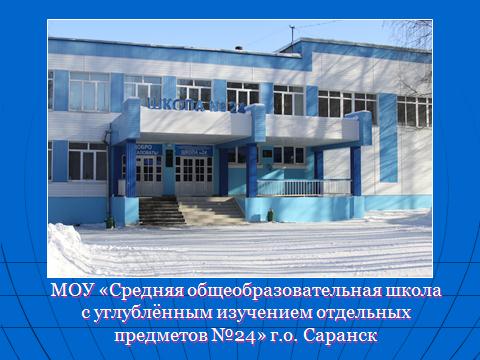 Саранск 2018______________1Согласование с указанными органами проводится в соответствии с системой локальных нормативных актов, принятой в организации.2Порядок утверждения локального нормативного акта (должностным лицом или распорядительным актом) выбирается организацией самостоятельно в соответствии с принятой инструкцией по делопроизводству.Введение.Раздел 1. Общие сведения об общеобразовательной организации (далее –ОО) и организационно-правовое обеспечение деятельности МОУ «Средняя общеобразовательная школа с углубленным изучением отдельных предметов №24».1.1  Общие сведения об общеобразовательной организации.1.2. Нормативное и организационно-правовое обеспечение образовательной деятельности.Раздел 2. Система управления МОУ «Средняя общеобразовательная школа с углубленным изучением отдельных предметов №24».Раздел 3. Содержание образования и оценка образовательной деятельности.3.1. Соответствие структуры и содержания основных общеобразовательных программ требованиям образовательных стандартов начального общего, основного общего и среднего общего образования. 3.2. Отражение в основных общеобразовательных программах образовательных потребностей обучающихся, родителей (законных представителей) несовершеннолетних обучающихся.3.3. Характеристика системы условий реализации основных общеобразовательных программ.3.4. Характеристика образовательного процесса.3.5. Результативность воспитательной системы МОУ «Средняя общеобразовательная школа с углубленным изучением отдельных предметов №24».Раздел 4. Качество подготовки обучающихся по основным общеобразовательным программам. 4.1. Характеристика системы управления качеством образования в МОУ «Средняя общеобразовательная школа с углубленным изучением отдельных предметов №24».4.2. Система оценки качества образования.5. Заключение.Приложения:приложение 1 «Результаты анализа показателей деятельности школы»;приложение 2 Приказ № 01-10/11 от 30.03.2018г. «О проведении самообследования  МОУ «Средняя общеобразовательная школа с углубленным изучением отдельных предметов №24» приложение 3 «Формы методической работы»приложение 4 «Творческий потенциал педагогов»приложение 5 «Финансовые ресурсы» приложение 6 «Мониторинг фонда оплаты труда работников» приложение 7  «Доходы от оказания платных услуг»приложение 8 «Итоги ОГЭ»приложение 9 «Результаты ЕГЭ»приложение 10 «План ВШК»приложение 11 «Востребованность выпускников школы»Введение.Самообследование проводится с целью оценки деятельности МОУ «Средняя общеобразовательная школа с углубленным изучением отдельных предметов №24» (далее – школа) по всем направлениям и призвано способствовать определению перспектив развития школы в целом, а также развития системы внутреннего контроля за содержанием и качеством образования, созданием системы условий реализации основных общеобразовательных программ в соответствии с требованиями федеральных государственных образовательных стандартов общего образования.Процедуру самообследования регулируют следующие нормативные документы федерального уровня:Закон «Об образовании в Российской Федерации» (Собрание законодательства Российской Федерации, 2012, № 53 ст. 7598);приказ Министерства образования и науки Российской Федерации от 14.06.2013 г. № 462 «Об утверждении Порядка проведения самообследования образовательной организацией» (далее - Порядок);приказ Министерства образования и науки Российской Федерации от 10 декабря 2013 г. № 1324 «Об утверждении показателей деятельности образовательной организации, подлежащей самообследованию» (приложение 1); Постановление Правительства Российской Федерации от 10.07.2013 № 582 «Об утверждении Правил размещения на официальном сайте образовательной организации в информационно-телекоммуникационной сети «Интернет» и обновления информации об образовательной организации»;Приказ Федеральной службы по надзору в сфере образования от 29.05.2014 г. № 785 «Об утверждении требований к структуре официального сайта образовательной организации в информационно-телекоммуникационной сети «Интернет» и формату представления на нем информации, а также  № 01-10/11 от 30.03.2018г. «О проведении самообследования  МОУ «Средняя общеобразовательная школа с углубленным изучением отдельных предметов №24»  (приложение 2).Раздел 1. Общие сведения об общеобразовательной организации (далее –ОО) и организационно-правовое обеспечение деятельности МОУ «Средняя общеобразовательная школа с углубленным изучением отдельных предметов №24».1.1  Общие сведения об образовательной организации.Тип образовательной организации - общеобразовательная, реализующая общеобразовательные программы начального общего, основного общего и среднего общего образования. Организационно-правовая форма – муниципальное общеобразовательное учреждение.Школа  осуществляет образовательную деятельность с 1970 г.Почтовый  адрес школы: 430032, РМ,  г. Саранск, ул. Серадзская, 26«А»Телефон/Факс 8(8342) 35-51-40.Электронный адрес  sc24sar@edurm.ru,    school1_24@bk.ruАдрес сайта в Интернете http://www.schoolrm.ru/schools/sc24sar/За отчетный период структура школы не изменилась.Предназначение школы участники образовательных отношений видят в формировании физически здоровой личности, готовой к заботе о собственном здоровье, здоровье окружающих ее людей; личности, образованной и самостоятельной, стремящейся к овладению опытом духовной жизни, нравственного поведения, освоению базовых национальных ценностей.В школе реализуются основные общеобразовательные программы начального общего, основного общего, среднего общего образования.1.2. Нормативное и организационно-правовое обеспечение образовательной деятельности.Свидетельство о внесении записи в Единый государственный реестр юридических лиц о юридическом лице, зарегистрированном до 1 июля 2002 года серия 13 №000733229 от 19.11.2002г. за основным государственным регистрационным номером 1021300981767;Свидетельство о постановке на учет в налоговом органе юридического лица, образованного в соответствии с законодательством Российской Федерации, по мету нахождения на территории Российской Федерации серия 13 № 000743270 от 12.11.2003г.;Лицензия на право ведения образовательной деятельности серия РО № 06192, регистрационный № 2488 от 26.10.2010г., действительна по 26 октября 2016 г.;Приложение №1 к лицензии на право ведения образовательной деятельности от 26.10.2010г., регистрационный № 2488 по следующим образовательным программам:общеобразовательная программа (I ступень)общеобразовательная программа (II ступень)общеобразовательная программа, обеспечивающая дополнительную (углубленную) подготовку обучающихся по иностранному языку (II ступень)общеобразовательная программа (III ступень) общеобразовательная программа, обеспечивающая дополнительную (углубленную) подготовку обучающихся по иностранному языку (III ступень).Свидетельство о государственной аккредитации ОП №024767, регистрационный № 2300 от 22.04.2013г., действительно до 22.04.2025г.;Приложение №1 к свидетельству о государственной аккредитации от 22.04.2013г. № 2300. -    Устав школы.Учредитель: Администрация городского округа Саранск, ул. Советская, 30, тел. 47-68-36Выводы и рекомендации по разделу «Организационно-правовое обеспечение образовательной деятельности».Анализ структуры и содержания вышеназванных документов показал, что в целом они соответствуют установленным законодательством нормам. Вместе с тем мы отмечаем ряд недостатков, связанных, в основном, с отсутствием единообразия в оформлении реквизитов титульных листов некоторых локальных актов.Рекомендации. Провести тщательную выверку реквизитов и привести их в соответствии с ГОСТом Р 6.30-2003.Раздел 2. Система управления школой.	Управление школой осуществляется на основе сочетания принципов единоначалия и коллегиальности в соответствии с организационной структурой управления (рис. 1).Рисунок 1.Организационная структура управления школой Состав администрации школы:Сурайкин Сергей Степанович, директор. "Заслуженный работник образования РМ", имеет значок «Отличник народного просвещения».Королева Мария Юрьевна, заместитель директора по учебно-воспитательной работе (основное и среднее общее образование).  Савельева Ирина Ивановна, заместитель директора по воспитательной работе (основное и среднее общее образование). Награждена грамотой Министерства образования Российской Федерации. Пимкина Татьяна Михайловна, заместитель директора по учебно-воспитательной работе (начальное общее образование). Имеет значок «Почетный работник  общего образования Российской Федерации». Смагина Лариса Владимировна, заместитель директора по воспитательной работе (начальное общее образование). Награждена грамотой Министерства образования Российской Федерации.Юфатов Вячеслав Матвеевич, заместитель директора по спортивно-массовой работе.  Заслуженный работник физической культуры РМ, имеет значок «Отличник народного просвещения».Выводы и рекомендации по разделу «Система управления общеобразовательной организацией».Выводы.Компоненты  организационной структуры управления школой отвечают нормам законодательства в сфере образования, уставу школы и функциональным задачам. Деятельность всех компонентов структуры обеспечена локальными актами. Управление школой носит государственно-общественный характер, центральное место в системе государственно-общественного управления занимает управляющий совет, который имеет сложную структуру, позволяющую вовлекать в управление школой на временной основе педагогических работников, родителей (законных представителей) несовершеннолетних учащихся, а также старшеклассников. Система государственно-общественного управления школой также включает органы, в состав которых входят педагогические работники школы и ветераны педагогического труда. Методическая служба школы имеет сложную структуру, что также позволяет увеличить количество педагогов при решении вопросов, связанных с управлением школой. В процесс управления школой вовлечены участники сетевого взаимодействия, в том числе представители организаций – аутсорсеров и организаций – коучей. С этой целью в школе создан координационный совет, деятельность которого регламентирована положением. Анализ соответствия квалификации членов администрации школы (6 человек) квалификационным требованиям позволил сделать следующий вывод.Квалификационным требованиям соответствует пять человек.За отчетный период все члены администрации повысили квалификации по программе повышения квалификации «Правовые основы управления образовательной организацией в условиях реализации ФЗ «Об образовании в РФ».Анализ должностных инструкций показал частичное несоответствие  требованиям к их разработке.В управлении школой широко применяются  средства вычислительной техники, активно используется школьная локальная сеть, источники сети - Интернет, средства мультимедиа и др. В школе имеется достаточное количество технических средств,  уровень программного обеспечения отвечает требованиям. Сбор, хранение и обработка информации об образовательной деятельности осуществляется с использованием ИКТ-технологий.В школе реализуется ряд программ, направленных как на создание условий соответствующих требованиям стандартов к реализации основных образовательных программ, так и на обеспечение доступного качественного образования, воспитание и социализацию учащихся: дорожные  карты и самостоятельные проекты «Кадровое обеспечение реализации основных общеобразовательных программ», программа развития школы, программы: «Человек. Здоровье. Творчество», «Я – гражданин России» и др.Анализ показателя 2.3 «Наличие в образовательной организации системы электронного документооборота» (приложение 1 «Результаты анализа показателей деятельности школы»).В школе имеется система электронного документооборота, компонентами которой являются: внутренняя электронная почта, локальная сеть, два сетевых ресурса «Учительская» и «Администрация», электронный журнал, электронный дневник.  Эффективность функционирования в школе системы электронного документооборота обусловлена оперативной обработкой информации, своевременной ее доставкой, связями педагог-родитель-ученик, быстрой обработкой образовательных результатов и достижений учащихся.Анализ эффективности функционирования системы электронного документооборота показал, что его возможности используются не всеми педагогами системно, что приводит к «сбою» всей системы.Рекомендации. Усилить административный персональный контроль, включив данный вид деятельности педагогов в график ВШК.Взаимодействие компонентов организационной структуры управления осуществляется за счет вертикальных связей (подчинение, передача информации и др.), они определены должностными инструкциями. Взаимодействие компонентов структуры по горизонтали обеспечивает эффективное решение задач. Созданы целевые группы по темам опытно-экспериментальной работы (на постоянной основе). Линейные и функциональные связи обозначены в локальных актах (положениях, порядках, инструкциях и др.).Рекомендации. Привести к единому формату реквизиты локальных актов. Раздел 3. Содержание образования и оценка образовательной деятельности.3.1 Соответствие структуры и содержания основных общеобразовательных программ требованиям образовательных стандартов начального общего, основного общего и среднего общего образования. Содержание общего образования определяется основными образовательными программами, разработанными в соответствии с федеральным государственным образовательным стандартом начального общего образования (1-4 классы), в соответствии с государственным образовательным стандартом основного общего (5-9 классы), среднего (полного) общего образования (10-11 классы) (2004 год). Общее число обучающихся по ним за отчетный период составило 1145 чел., что на 17 человек меньше по сравнению с прошлым годом (показатель 1.1., приложение 1 «Результаты анализа показателей деятельности школы»). Основная образовательная программа начального общего образования. Число обучающихся по основной образовательной программе начального общего образования за отчетный период составило 426 чел. (приложение 1 «Результаты анализа показателей деятельности школы», показатель 1.2). Причиной сокращения контингента учащихся является намеренное сокращение набора в 1 класс из-за отсутствия аудиторного фонда. Структура и содержание основной образовательной программы начального общего образования соответствует требованиям новых образовательных стандартов, концептуальным положениям учебно-методических комплектов «Школа 2100», «Перспектива»,  статусу школы.I. Целевой раздел. Раздел включает пояснительную записку, в которой представлена миссия школы, цели и задачи программы, обозначены принципы ее разработки.Второй компонент – «Планируемые результаты освоения основной образовательной программы начального общего образования». Планируемые результаты, представленные в программе, представляют собой систему обобщённых личностно ориентированных целей образования, допускающих дальнейшее уточнение и конкретизацию, что обеспечивает определение и выявление всех составляющих планируемых результатов, подлежащих формированию и оценке. Третьим компонентом целевого раздела является «Система оценки достижения планируемых результатов освоения основной образовательной программы начального общего образования», которая выступает в роли инструмента реализации требований стандарта к результатам освоения программы и направлена на обеспечение качества образования, что предполагает вовлечённость в оценочную деятельность, как педагогов, так и младших школьников.II. Содержательный раздел включает Программу формирования универсальных учебных действий, которая конкретизирует требования стандарта к личностным и метапредметным результатам освоения программы, дополняет традиционное содержание образовательно- воспитательных программ и служит основой для разработки примерных программ учебных предметов, курсов, дисциплин (модулей). Программа духовно-нравственного развития, воспитания. В программе конкретизируются задачи, ценности, содержание, планируемые результаты, а также формы воспитания и социализации младших школьников, взаимодействия с семьёй, учреждениями дополнительного образования, традиционными религиозными и другими общественными организациями, развития ученического самоуправления, участия младших школьников в деятельности детско-юношеских движений и объединений, спортивных и творческих клубов. «Программа формирования экологической культуры здорового и безопасного образа жизни» – это комплексная программа формирования знаний, установок, личностных ориентиров и норм поведения, обеспечивающих сохранение и укрепление физического и психологического здоровья школьников. Программа обеспечивает формирование представлений об основах экологической культуры на примере экологически сообразного поведения в быту и природе, безопасного для человека и окружающей среды, формирование заинтересованного отношения к собственному здоровью путем соблюдения правил здорового образа жизни и организации здоровьесберегающего характера учебной деятельности и общения. Каждая программа из отдельных учебных предметов, курсов включает полное описание содержания конкретного учебного предмета, курса, дисциплины (модуля) посредством которых она реализуется.III. Первым компонентом организационного раздела является Учебный план начального общего образования. Он является организационным механизмом реализации программы (в урочной части) фиксирует максимальный объём учебной нагрузки школьников, состав учебных предметов, распределение учебного времени, отводимого на освоение содержания образования по классам начальной школы и учебным предметам. План внеурочной деятельности  является организационным механизмом реализации внеурочной деятельности младших школьников. План внеурочной деятельности определяет состав и структуру направлений, формы организации, объём внеурочной деятельности для школьников начальной школы. Система условий реализации программы разработана на основе соответствующих требований стандарта к каждой конкретной группе условий.Число обучающихся по основной образовательной программе основного общего образования за отчетный период составило 616 чел. (показатель 1.3, приложение 1 «Результаты анализа показателей деятельности школы»). Увеличение  контингента обучающихся связано с увеличением класс-комплектов на уровне основного общего образования.Основная образовательная программа основного общего образования.Структура и содержание программы 5-7 соответствуют требованиям федерального государственного образовательного стандарта основного общего образования.Целевой раздел включает пояснительную записку, в которой представлена миссия школы, цели и задачи ООП ООО, обозначены принципы ее разработки. Второй компонент ООП ООО – «Планируемы результаты освоения основной образовательной программы основного общего образования». Планируемы результаты являются важнейшими механизмами реализации требований ФГОС ООО к результатам обучающихся, освоивших ООП ООО. Они представляют собой систему обобщенных личностно ориентированных целей образования, допускающих дальнейшее уточнение и конкретизацию, что обеспечивает определение и выявление всех составляющих планируемых результатов, подлежащих формированию и оценке.Третьим компонентом целевого раздела является «Система оценки достижения планируемых результатов освоения основной образовательной программы основного общего образования». Она выступает в роли инструмента реализации требований ФГОС ООО к результатам освоения ООП ООО, направлена на обеспечение качества образования, что предполагает вовлеченность в оценочную деятельность, как педагогов, так и обучающихся.Содержательный раздел включает «Программу развития универсальных учебных действий», которая конкретизирует требования ФГОС ООО, дополняет традиционное содержание образовательно-воспитательных программ и служит основой для разработки примерных программ учебных предметов, курсов, дисциплин (модулей).Следующий компонент раздела «программы отдельных учебных предметов, курсов». Каждая программа включает полное описание содержания конкретного учебного предмета, курса, дисциплины (модуля) посредством которых реализуется ООП ООО.Компонент второго раздела «Программа воспитания и социализации обучающихся основного общего образования». В программе конкретизируются задачи, ценности, содержание, планируемые результаты, а также формы воспитания и социализации обучающихся, взаимодействия с семьей, учреждениями дополнительного образования, традиционными религиозными и другими общественными организациями, развития ученического самоуправления, участия школьников в деятельности детско-юношеских движений и объединений, спортивных и творческих клубов.Программа коррекционной работы- направлена на создание системы комплексной помощи детям с ограниченными возможностями в освоении образовательной программы.Первым компонентом организационного раздела является Учебный план основного общего образования. Он является организационным механизмом реализации ООП ООО ( урочной части) фиксирует максимальный объем учебной нагрузки  обучающихся, состав учебных предметов, распределение учебного времени, отводимого на освоение содержания образования по классам и учебным предметам.Следующий компонент раздела -  «План внеурочной деятельности». План внеурочной деятельности является организационным механизмом реализации ООП ООО в части внеурочной деятельности школьников. План внеурочной деятельности школы определяет состав и структуру направлений, формы организации, объем внеурочной деятельности для обучающихся на ступени основного общего образования с учетом интересов обучающихся и возможностей ОО.Компонент «Календарный учебный график» регламентирует образовательную деятельность при получении основного общего образования.Следующий компонент «Система условий реализации ООП ООО» разработан на основе соответствующих требований ФГОС ООО к системе условий, обеспечивающих достижение планируемых результатов освоения школьниками ООП ООО. Система условий содержит описание имеющихся условий: кадровых, психолого-педагогических, финансовых, материально-технических, а также учебно-методического и информационного обеспечения, дается обоснование необходимых изменений в имеющихся условиях в соответствии со стратегией развития ОО, приоритетными направлениями содержания ООП ОО, описания механизмов достижения целевых ориентиров в системе условий и приводится сетевой график мероприятий по созданию необходимой для реализации ООП ООО системы условий.Компонент «Оценочные и методические материалы» представлены диагностиками уровня сформированности базовых компонентов учебной деятельности, методиками оценки уровня сформированности учебной деятельности. Образовательная деятельность в 8-9классах осуществляется по основной общеобразовательной программе основного общего образования, разработанной в соответствии с государственным образовательным стандартом Структура основной образовательной программы, в целом, соответствует законодательным нормам и содержит  характеристику планируемых результатов, учебный план, характеристику организационно-педагогических условий, рабочие программы учебных предметов, курсов, дисциплин (модулей), программы, направленные на воспитание и социализацию: Программа патриотического воспитания «Я – гражданин России», программа по правовому воспитанию школьников «Где начинается право», Программа "Человек. Здоровье. Творчество", Программа "Одаренные дети", Программа духовно-нравственного воспитания, а также оценочные и методические материалы.Содержание основной образовательной программы основного общего образования направлено на приведение содержания образования в соответствие с возрастными особенностями подросткового периода, и ориентировано на включение учащихся в практическую деятельность для формирования у них общеучебных умений, навыков и способов деятельности. Решение данной задачи обеспечивается через  вариативную часть учебного плана, в которой наряду с формами урочной деятельности представлены формы, от нее отличные. Основная образовательная программа среднего общего образования.Образовательная деятельность в 10-11 классах осуществляется по основной общеобразовательной программе среднего (полного) общего образования, разработанной в соответствии с государственным образовательным стандартом основного общего образования (2004 год, с изменениями). Число обучающихся по основной образовательной программе среднего общего образования за отчетный период составило 103 чел. (показатель 1.4, приложение 1 «Результаты анализа показателей деятельности школы»). Увеличение контингента обучающихся на 4 человека больше по сравнению с 2016-2017 учебным годом.Структура основной образовательной программы, в целом, соответствует законодательным нормам и включает характеристику образовательных результатов, организационно-педагогических условий, учебный план, рабочие программы учебных предметов, курсов, дисциплин (модулей), программы, направленные на воспитание и социализацию: Программа патриотического воспитания «Я – гражданин России», программа по правовому воспитанию школьников «Где начинается право», программа "Человек. Здоровье. Творчество", программа "Одаренные дети", программа духовно-нравственного воспитания,  а также оценочные и методические материалы. Содержание программы направлено на достижение результата освоения содержания среднего (полного) общего образования в соответствии с требованиями ГОС – 2004 года, связанного с обеспечением  возможности для каждого конкретного ученика усовершенствовать и расширить круг общих учебных умений, навыков и способов деятельности.3.2. Отражение в основных общеобразовательных программах образовательных потребностей обучающихся, родителей (законных представителей) несовершеннолетних обучающихся.Часть, формируемая участниками образовательных отношений и обязательная часть основных образовательных программ всех трех уровней общего образования разработаны с учетом образовательных интересов, потребностей и способностей обучающихся, в соответствии с образовательным заказом родителей (законных представителей) несовершеннолетних обучающихся.Основная образовательная программа начального общего образования. 	Соотношение части, формируемой участниками образовательных отношений, к обязательной части соответствует требованиям образовательного стандарта начального общего образования и составляет  20%. Образовательные потребности обучающихся, родителей (законных представителей) несовершеннолетних обучающихся выражены в следующих образовательных услугах: дополнительные образовательные курсы, кружки, секции, факультативы, тематические дни здоровья, интеллектуальные и творческие конкурсы, соревнования, праздники по избранной тематике, встречи с интересными людьми как на базе школы, так и на базе участников  сетевого взаимодействия. 	Общий охват внеурочной и внешкольной деятельностью составляет 100% от общего числа обучающихся по программе начального общего образования, значительная часть из них обеспечивает интересы, потребности детей и их родителей.Основная образовательная программа основного общего образования. Соотношение вариативной части к инвариантной части составляет 28%. Она представлена учебными предметами этнокультурной направленности, ОДНКНР, «Экология», «Основы православной культуры», «Основы исламской культуры», а также различными курсами по выбору, элективными курсами, практикумами, индивидуально-групповыми занятиями, проектно-исследовательской деятельностью, деятельностью клубов и студий.  Все предложенные в учебном плане формы работы соответствуют образовательным потребностям школьников, учитывают их интересы, способности и возможности.   	В 9 классах осуществляется предпрофильная подготовка, в рамках которой ведется преподавание курса по выбору «Основы личностного самоопределения».Внеурочная деятельность реализуется посредством участия обучающихся основного общего образования в деятельности детской общественной организации, Военно-патриотического клуба «Честь имею!», НОУ «Планета 24», кружках,  секциях, факультативах, творческих и интеллектуальных конкурсах, праздниках, акциях и др.Общий охват внеурочной и внешкольной деятельностью составляет 100% от общего числа обучающихся по программе основного общего образования.Основная образовательная программа среднего общего образования 	В рамках вариативной части в 10 и 11-х классах ведется преподавание учебных предметов, факультативных и элективных учебных предметов, курсов, дисциплин (модулей) направленных на формирование и развитие компетенций, связанных с познавательной, информационно-коммуникативной, рефлексивной деятельностью.Часть часов из вариативной части отводится на исследовательскую работу, проектную деятельность, социально-адаптивную работу. Данные формы обеспечивают достижение требований к результатам, в соответствии с ГОС -2004 года. Общий объем вариативной части составляет 34% от инвариантной части учебного плана.   В 10-11 классах ведётся региональный образовательный модуль «Старты в профессию» в рамках профориентационной работы.Внеурочная деятельность представлена такими формами, как: участие в школьном научном обществе, деятельности детской организации, Военно-патриотического клуба «Честь имею!», кружках,  секциях, факультативах, творческих и интеллектуальных конкурсов, праздниках, акциях, участие в коллегиальных органах управления школой и др.Общий охват внеурочной и внешкольной деятельностью составляет 100% от общего числа обучающихся по программе среднего общего образования.3.3. Характеристика системы условий реализации основных общеобразовательных программ.Характеристика кадровых условий. Школа в полном объеме укомплектована руководящими и педагогическими кадрами, обеспечивающими стабильное функционирование и развитие общеобразовательного учреждения (показатель 1.24, приложение 1 «Результаты анализа показателей деятельности школы»). Об уровне профессионализма педагогического коллектива свидетельствуют цифровые показатели приложения 1 «Результаты анализа показателей деятельности школы», а именно: все педагогические работники школы имеют право заниматься педагогической деятельностью.41%  педагогов имею высшую квалификационную категорию, 37% первую, 22%молодые педагоги и аттестованы на соответствие занимаемой должности.Средний возраст педагогов школы составляет 41 год, что говорит о том, что педагогический  коллектив школы в целом состоит из опытных педагогов.Планирование методической работы в школе основывается на реально существующих потребностях педагогов. С целью выявления уровня профессиональных затруднений в школе создана электронная база диагностического инструментария. Каждым педагогом разработан собственный план самообразования для решения профессиональных проблем. В отчетном периоде в соответствии с планом-графиком курсовой подготовки все запланированные педагоги прошли обучение по программам повышения квалификации и профессиональной переподготовки,  в том числе дистанционно (показатель 1.33, 1.34, приложение 1 «Результаты анализа показателей деятельности школы»).В школе для профессионального развития педагогов используются  различные формы методической работы: коллективные, групповые, индивидуальные, которые стимулируют поиск, творческую исследовательскую деятельность (Приложение 3).Педагоги школы участвуют в работе различных комиссий, экспертных групп и объединениях по вопросам образования, конференциях, семинарах, вебинарах. Творческий потенциал педагогов школы неоднократно подтверждался достаточно высокой результативностью участия в профессиональных конкурсах, научно-практических конференциях, методических мероприятиях различного уровня. (Приложение 4).Рекомендации: администрации школы  создать для педагогов мотивационные условия по повышению их квалификации.Характеристика психолого-педагогических условий.В штатном расписании школы с 2013 года в школе функционирует психолого-медико-педагогическая служба, в состав которой входят: педагог-психолог, логопед, педиатр, невролог, офтальмолог, оториноларинголог, ортопед, психиатр детский, социальный педагог. При необходимости в состав комиссии включаются и другие специалисты (на основании договора с ГБУЗ «Детская поликлиника №2»).Психолого-педагогическое сопровождение осуществляется на индивидуальном, групповом уровнях. Ведется работа с обучающимися на уровне конкретного класса, на уровне школы. Основными формами сопровождения являются: консультирование, диагностика, профилактика, коррекционная и развивающая работа, просвещение и экспертиза.Основные направления психолого-педагогического сопровождения: сохранение и укрепление психологического здоровья, формирование ценности здоровья и безопасного образа жизни, развитие экологической культуры, дифференциация и индивидуализация образования, мониторинг возможностей и способностей, выявление и поддержка одаренных детей, психолого-педагогическая поддержка участников предметных олимпиад, конкурсов, итоговой аттестации, профессиональное самоопределение, формирование коммуникативных навыков, поддержка ученического сопровождения. Анализ психолого-педагогических условий показал, что выбранные школой формы осуществления психолого-педагогического сопровождения, коррекционно-развивающей работы в деятельности учителя-предметника, в целом, эффективны. Характеристика материально-технических условий.Школа оснащена автоматической установкой пожарной и тревожной сигнализации, внутренней и наружной системами видеонаблюдения. Все сотрудники и учащиеся школы имеют персональные электронные карты, обеспечивающие пропускной режим. Имеется современный физкультурно-оздоровительный комплекс с искусственным покрытием, футбольным полем, баскетбольной и волейбольной площадкой, легкоатлетической беговой дорожкой.  В зимнее время на территории комплекса работает ледовый каток с прокатом коньков и лыжная база. Также для детей предоставлены спортивный зал, зал единоборств, раздевалки и душевые комнаты. Все учебные кабинеты школы, их 33,  в достаточной степени оснащены учебно-лабораторным оборудованием. Все кабинеты оборудованы компьютерами с выходом в Интернет, другим необходимым оборудованием, обеспечивающим образовательную деятельность. Кабинеты школы оснащены мебелью в соответствии с требованиями СанПиН 2.4.2.2821-10; также в соответствии с СанПиН установлено дополнительное люминесцентное освещение для классных досок. Работает медицинский кабинет, оснащение которого соответствует существующим требованиям, а также посезонно - стоматологический кабинет.Школьная столовая  оснащена современным оборудованием. В школе установлен фильтр тонкой очистки для воды. В каждом классе находится аппарат (кулер) для подачи холодной питьевой воды и одноразовые стаканчики. 	Общая площадь помещений, в которых осуществляется образовательная деятельность, в целом соответствует общей площади помещений в расчете на одного ученика требованиям СанПиН (показатель 2.6, приложение 1 «Результаты анализа показателей деятельности школы»). Характеристика информационно-методических условий.Информационно-методические условия реализации образовательной программы обеспечиваются информационно-образовательной средой школы. Полная характеристика  информационно-методического сопровождения образовательной деятельности,  представлена в документации учебных кабинетов и библиотеке.Количество компьютеров в расчете на одного учащегося составляет 0,1  (показатель 2.1, приложение 1 «Результаты анализа показателей деятельности школы»). Школьная библиотека в полном объеме оснащена техническими средствами коммуникации (показатель 2.4, 2.4.1, 2.4.2, 2.4.3, 2.4.4., 2.4.5, приложение 1 «Результаты анализа показателей деятельности школы»). Имеется в  наличии в необходимом количестве учебная и учебно-методическая литература, которая соответствует федеральному перечню (показатель 2.2, приложение 1 «Результаты анализа показателей деятельности школы»). Обеспечена возможность использования широкополосного Интернета (в соответствии с требованиями - не менее 2 Мб/с), в школьной библиотеке, учебных кабинетах, учительской и других кабинетах школы (показатель 2.5, приложение 1 «Результаты анализа показателей деятельности школы»).	В работе используются прикладные программы, в том числе поддерживающие администрирование и финансово-хозяйственную деятельность образовательной организации (программы по бухгалтерскому учёту, делопроизводству, кадрам и др.).Характеристика финансовых условий.Задание учредителя обеспечивает соответствие показателей объёмов и качества предоставляемых школой услуг (выполнения работ) размерам направляемых на эти цели средств бюджета (Приложение 5). Финансовое обеспечение выполнения государственного (муниципального) задания имеет смешанное,  двухуровневое финансирование: из регионального и муниципального бюджетов.           Учредитель как собственник здания школы оплачивает расходы по его содержанию: коммунальные услуги, капитальный ремонт, приобретение оборудования длительного пользования.Из бюджета Республики Мордовия финансируются расходы по расчетному подушевому нормативу, обеспечивающие выполнение государственного стандарта образования – затраты на оплату труда, учебные и прочие расходы, непосредственно связанные с обеспечением образовательной деятельности. Дополнительно к расходам по нормативу, за счет средств бюджета Республики Мордовия финансируется приобретение учебников федерального компонента для учащихся.Виды дополнительных источников финансирования, привлекаемые школой, устанавливаются с обязательным соблюдением условий, установленных действующим законодательством Российской Федерации.Формирование фонда оплаты труда  школы на реализацию основных образовательных программ осуществляется в пределах объема средств на текущий финансовый год, определенного в соответствии с  региональным расчетным подушевым нормативом, количеством обучающихся и отражается в Плане финансово-хозяйственной деятельности. Помимо базовой части оплаты труда педагогический работник получает оплату из стимулирующей части фонда оплаты труда. Система стимулирующих выплат работникам образовательного учреждения включает в себя поощрительные  выплаты по результатам труда в соответствии с локальным актом.  Распределение поощрительных  выплат по результатам труда за счет стимулирующей части ФОТ производиться с участием членов управляющего совета школы и с учетом мнения профсоюзной организации (Приложение 6).Интеграция между школой и ее социальными партнерами, участвующих в реализации образовательной программы осуществляется на основании разработанного в школе финансового механизма. Обязательным условием является договор о совместной деятельности, который заключается в начале учебного года между школой и конкретным социальным партнером.В перечень платных дополнительных образовательных услуг школы входят   следующие услуги:обучение иностранному языку «Занимательный Английский язык»;занятия в кружках интеллектуальной направленности;обучение спортивным бальным танцам;оздоровительные услуги. 		Доходы от оказания платных услуг расходуются в соответствии с нормами закона (Приложение 7).  Цены на образовательные услуги, предоставляемые потребителям за плату, устанавливаются в соответствии с тарифами на платные дополнительные образовательные услуги, предоставляемые муниципальными общеобразовательными учреждениями городского округа Саранск. Проанализировав источники финансирования и их структуру, можно сделать вывод, что наблюдается снижение объемов финансирования бюджетных средств. Анализ финансовых условий показал, что, несмотря на положительные тенденции, наметившиеся в 2017 году, наблюдается недостаточное финансирование, что мешает нормальному развитию и не обеспечивает осуществления образовательного процесса исходя из реальных потребностей, не происходит полного покрытия расходов на реализацию образовательной программы ни за счет бюджетных, ни за счет внебюджетных средств.3.4. Характеристика образовательного процесса.Образовательный процесс школы в отчетный период был организован в две смены с учетом требований СанПиН: во вторую смену первые и выпускные классы не обучались. Учащиеся первых классов обучались по 5 дневной неделе, для них были организованы дополнительные каникулы, что также соответствует требованиям СанПиН. Продолжительность уроков составляла 40 и  45 минут.Формы получения образования – в школе, форма обучения – очная. По состоянию здоровья и рекомендациям медицинской комиссии 5 человек обучались на дому, в том числе: 1-4 классы - 2 человек, в 5-9 классах - 1 чел., в 10-11 классах - 2 человека. В целом образовательный процесс обеспечен необходимыми условиями: кадровыми, материально-техническими, финансовыми, информационно-методическими, психолого-педагогическими. Недостающие условия на основании договоров обеспечивают социальные партнеры: образовательные учреждения, учреждения культуры, физической культуры и спорта. Структура образовательного процесса на всех уровней общего образования в целом соответствовала целям и задачам основных общеобразовательных программ начального общего, основного общего и среднего общего образования.  Структура всех образовательных программ соответствовала требованиям, которые определены локальными актами, их уровень отвечал возрастным особенностям учащихся, индивидуальным способностям, интересам.Образовательный процесс на уровне начального общего образования  включал три части: обязательную в урочной форме, часть, формируемую участниками образовательных отношений, включающую формы и виды деятельности отличных от урочной, третья часть реализовывалась через внеурочную деятельность. Некоторые формы внеурочной деятельности осуществлялись с участием социальных партнеров. Механизмом реализации программы в урочной части являлся учебный план начального общего образования, в части внеурочной – школьный и индивидуальные планы внеурочной деятельности. Документы соответствуют требованиям нового образовательного стандарта к их структуре и содержанию. Объемы рабочих программ учебных предметов, включая программы внеурочной деятельности, выполнены в полном объеме. В образовательном процессе педагоги начального общего образования использовали методы и технологии развивающего обучения: здоровьесберегающие технологии, технология критического мышления, игровые технологииК современным средствам обучения мы относим: использование личностно-ориентированной технологии iTRAINIUM. Для оценки достижения образовательных результатов педагоги применяли комплексное и формирующее оценивание.Основная образовательная программа основного общего образования в 5, 7, 9 классах реализовалась в первую смену, в 6, 8 классах – во вторую смену.С 1 сентября 2015года в 5 классах начата реализация нового образовательного стандарта. Структура образовательного процесса соответствовала образовательной программе и состояла из обязательной части, части, формируемой участниками образовательных отношений и внеурочной деятельности, которая являлась логическим продолжением содержания образования предыдущих частей.Оценка достижения планируемых результатов осуществлялась с позиции комплексной и формирующей оценок. В 8-9 классах обучение осуществлялось в соответствии с ГОС – 2004 года. Структура образовательного процесса включала инвариантную часть, вариативную часть и внеклассную, внешкольную деятельность, многие формы которой были организованы с участием социальных партнеров школы.В образовательном процессе педагоги основного общего образования использовали современные методы и технологии обучения: здоровьесберегающие технологии, технология критического мышления,К современным средствам обучения мы относим: использование личностно-ориентированной технологии iTRAINIUM.В 5 классе в каждой параллели были скомплектованы классы для изучения иностранного языка на углубленном уровне. В  5-х классе введено изучение второго иностранного языка – немецкого. Такой подход обеспечил достижение результата освоения содержания основного общего образования через  совершенствование и расширение круга общих учебных умений, навыков и способов деятельности и соответствовал статусу школы – школы с углубленным изучением отдельных предметов, в качестве которого выбран иностранный язык.Основная общеобразовательная программа среднего общего образования реализовалась в первую смену.Структура образовательного процесса соответствовала ГОС – 2004 года и состояла из инвариантной части, вариативной части и внеклассной, внешкольной деятельности, многие формы которой были организованы с участием социальных партнеров школы. В образовательном процессе педагоги основного общего образования использовали современные методы и технологии обучения: использование личностно-ориентированной технологии iTRAINIUM.Решение задачи дифференциации и индивидуализации осуществлялось через углубленное изучение иностранного языка, введение второго иностранного языка (немецкий).(Показатель 1.23 «Численность/удельный вес численности учащихся, получающих образование с углубленным изучением отдельных учебных предметов, в общей численности учащихся (5-11 классы)» приложение 1 «Результаты анализа показателей деятельности школы»). В отчетном периоде, к сожалению, осталась нерешенной задача реализации программ профильной направленности (Показатель 1.22 «Численность/удельный вес численности учащихся, получающих образование в рамках профильного обучения, в общей численности учащихся,  приложение 1 «Результаты анализа показателей деятельности школы»). Вариативность образовательной программы, в том числе и внеурочной деятельности, обеспечивалось с использованием дистанционных образовательных технологий, электронного обучения.  (Показатель 1.23 «Численность/удельный вес численности обучающихся с применением дистанционных образовательных технологий, электронного обучения, в общей численности учащихся, приложение 1 «Результаты анализа показателей деятельности школы»).Основной задачей на уровне среднего общего образования стала задача по обеспечению наибольшей личностной направленности и вариативности образования, а также дифференциации и индивидуализации, поэтому реализация основной образовательной программы среднего общего образования осуществлялось посредством сетевой формы. Программа реализовывалась на базе ФГБУ ВПО «Мордовский государственный педагогический институт имени М.Е. Евсевьева».Наряду с урочной в условиях сетевого взаимодействия на уровне среднего общего образования реализуются программы внеурочной и внеклассной деятельности, факультативные, элективные курсы, иные формы деятельности, отличные от урочной. 3.5. Результативность воспитательной системы общеобразовательной организации.Анализ воспитательной работы за 2017-2018 учебный год.Справка о работе Службы Здоровья (2017-2018 учебный год)Умение вести здоровый образ жизни - признак высокой культуры человека, его образованности, настойчивости, воли. 	Медицинские осмотры детей в школах показывают, что здоровых детей с каждым годом становится меньше. Самыми распространенными  являются болезни позвоночника, нервные расстройства и нарушения зрения – это может быть   показателем неправильно организованного урока, учебного процесса в школе в целом, что еще раз доказывает  необходимость широкого применения здоровьесберегающей технологии в учебно-воспитательном процессе.  Каждый  педагог   в своей практике использует некоторые элементы данной технологии.    	Для координации и защиты учащихся от перегрузок, сохранения их физического и психического здоровья в школе создана Служба здоровья. В эту службу вошли: заместитель директора по воспитательной работе, школьный врач, медицинская сестра, педагог-психолог, учитель – логопед, руководители МО классных руководителей, ответственный по питанию, учитель физической культуры. По этому направлению большое внимание уделяется диспансеризации учащихся и сотрудников школы, плановым и текущим осмотрам. Во время учебного года медработниками проводятся профилактические беседы: профилактика простудных заболеваний, туберкулёза, сахарного диабета, травматизма, наркомании, табакокурения и др., проходят встречи с узкими специалистами.  	 В школе большое внимание уделяется применению здоровьесберегающих технологий в процессе обучения и воспитания, поэтому в начале года была проанализирована здоровьесберегающая среда, т. к. здоровье школьников во многом зависит от условий жизни детей в школе. В распоряжении образовательного учреждения имеется большой и малый спортивные залы, их оснащение спортивным инвентарём составляет 90%, имеется современный физкультурно-оздоровительный комплекс с искусственным покрытием, футбольным полем, баскетбольной и волейбольной площадками, лёгкоатлетической беговой дорожкой. В зимнее время на территории комплекса работает ледовый каток с прокатом коньков и лыжная база.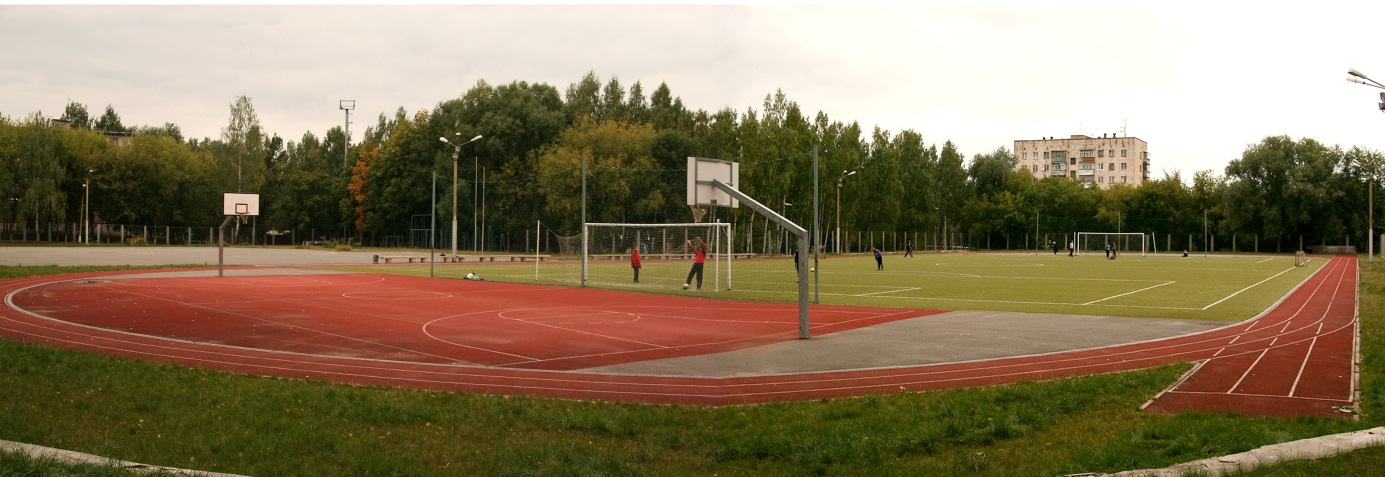 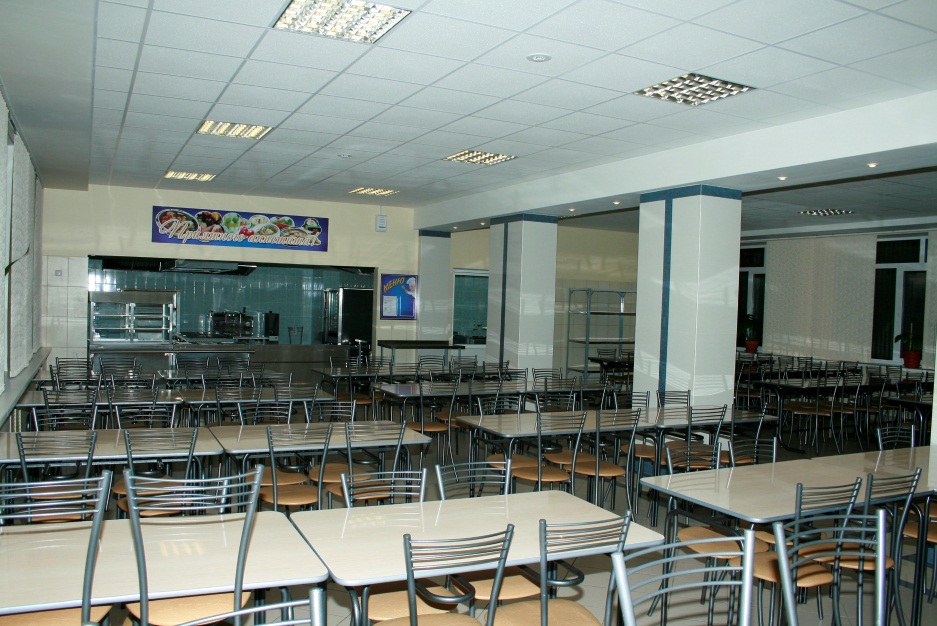 На конец учебного года 1145 учащегося.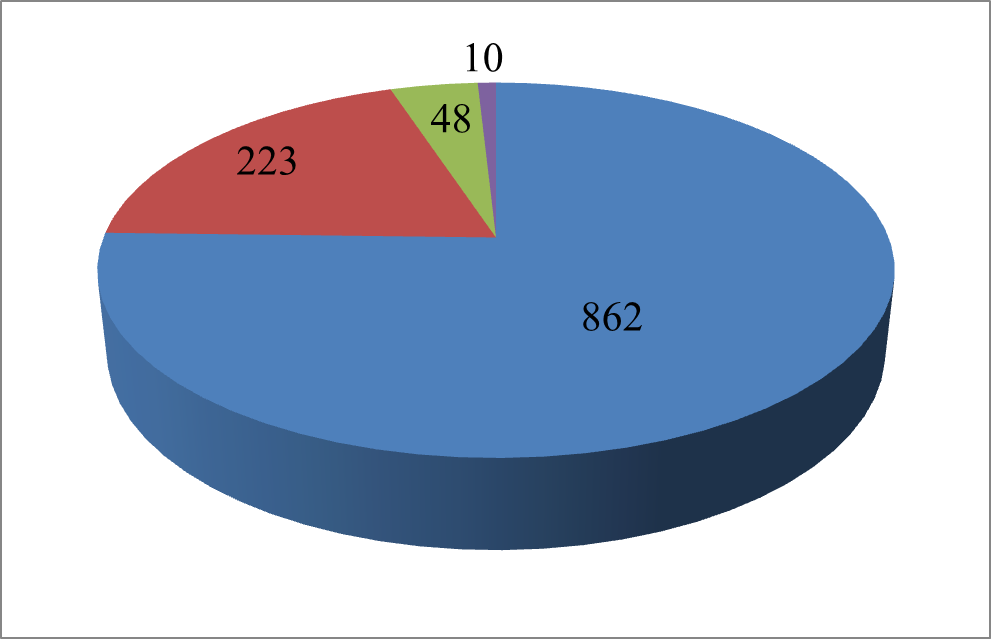  В сравнении с прошлым учебным годом количество учащихся с основной группой здоровья увеличилось.Здоровье обучающихся.Страхование детей в 2017-2018 учебном году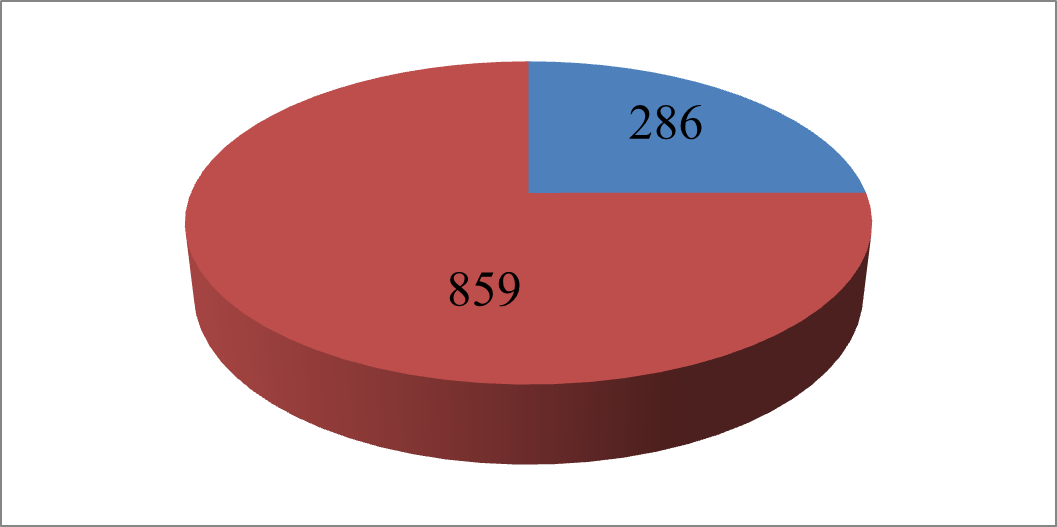 Число застрахованных детей – 286 чел.Число незастрахованных детей – 859Организация образовательного процесса по предмету «Физическая культура» Образовательный процесс по предмету «Физическая культура» осуществляют  7 преподавателей.        За 2017-2018 учебный год было проведено 74 мероприятия по физической культуре различного уровня, в которых учащиеся приняли активное участие. Самыми значимыми и уже традиционными мероприятиями являются:1.Открытый турнир по баскетболу2.Спортивный праздник «Серебряные коньки»3.Праздник по спортивному ориентированию «Новогодний лабиринт»4.Спортивный праздник «Снежный снайпер»5.Спортивный праздник «Папа, мама, я – спортивная семья»6. Праздник по спортивному ориентированию7. Открытый турнир по самбо, посвященный Дню победы.В течение учебного года в рамках Ресурсного центра здоровьесбережения и безопасного образа жизни на базе школы были проведены соревнования по разным видам спорта районного, городского и республиканского уровня.Случаев обращения в травмпунк за 2017-2018 учебный год зафиксировано 13, из них незначительные повреждения (ушибы, растяжения) – 1 случай, более серьёзные травмы (переломы) – 12 случаев. Количество травм, полученных учащимися в результате несчастного случая во время образовательного процесса – 8, из них во время уроков физической культуры – 6. Все травмы получены учащимися по неосторожности. Сохранность жизни, профилактика и предупреждение детского травматизма осуществляется в школе в соответствии с планом работы. Систематически проводятся классные часы и индивидуальные беседы с учащимися о правилах поведения, разбираются случаи, которые могут привести к травме. Данный вопрос выносится на родительское собрание. Ставится вопрос о страховании детей. С педагогическим коллективом проводятся инструктажи на рабочем месте по соблюдению правил внутреннего распорядка и выполнению должностных обязанностей.Питание учащихся – это один из показателей сохранности и укрепления здоровья учащихся. Школьная столовая оснащена всем необходимым технологическим оборудованием и соответствует санитарно-гигиеническим условиям. Сроки реализации продуктов соблюдаются. Охват учащихся горячим питанием составляет 95%.Занятость обучающихся в летний периодКаждый год школа целенаправленно работает по организации летнего оздоровления детей, функционирует пришкольный оздоровительно-образовательный лагерь «Чайка» для учащихся 1 – 4  классов в количестве 90 человек и 5-7 классы – 40 человек. Детский лагерь «Энергетик» (Сабаево) – 19 чел.	Детский лагерь «Юность» (Сивинь) – 4 чел.	Детский лагерь «Орлёнок» (Ичалки) – 6 чел.Детский лагерь «Сосновый бор» - 10 чел.Городской лагерь «С/к Мордовия» - 1 чел.Детский лагерь «Орбита» - 12 чел.Детский лагерь «Солнечная Мордовия» (Макаровка) – 2 чел.Детский лагерь «Орлёнок» (Сабаево) – 6 чел.Эколагерь «Алатырские дали» НП Смольный - 13 чел.Детский лагерь «Актив» (Сивинь) – 3 чел.Городской спортивный лагерь «Центр олимпийской подготовки» – 1 чел.Лагерь «Артек» г.Крым – 1 чел.Детский оздоровительный лагерь «Дубинина» - 1 чел.Краснослободский лагерь «Золотой колос» - 2 чел.Детский лагерь «Изумрудный» - 1чел.Детский оздоровительный лагерь «Янтарь» Московская область – 1чел.Лагерь «Орлёнок» п.Смольный – 4 чел.Детский оздоровительный лагерь в Подмосковье – 1 чел.Летний трудовой актив «Август» Краснослободский район – 1 чел.Детский оздоровительный лагерь «Инерка» - 1 чел.Детский оздоровительный лагерь в Дубёнском районе – 2 чел.Спортивный лагерь г. Саров Нижегородская область – 1 чел.Санаторий «Лесная сказка» - 4 чел.Санаторий «Алатырь» - 2 чел.Санаторий «Надежда» - 1 чел.Санаторий «Сура» - 2 чел.Санаторий им. Лермонтова (г.Пятигорск) – 1Дом отдыха «Лесное озеро» Б.Березниковский район – 1Муниципальный уровеньМОУ «Средняя школа №24» - I место в СПАРТАКИАДЕ МОО Ленинского района г.о. СаранскМОУ «Средняя школа №24» - I место в СПАРТАКИАДЕ МОО  г.о.Саранск среди 1 группы1. Артамонова Мирослава – Победитель школьного этапа конкурса чтецов на мордовском языке «Мелодия родного языка»2. Команда МОУ СОШ №24 – I место Первенство Ленинского района г.о.Саранск по футболу «Кожаный мяч»3. Команда МОУ СОШ №24 – II место Первенство Ленинского района г.о.Саранск по футболу «Кожаный мяч»4.  Команда МОУ СОШ №24 – II место в открытом Первенстве МОУ СОШ №32 по баскетболу, посвящённом памяти Старикова К. и Иванова С., погибших при исполнении воинского долга в Чеченской Республики.5. Фураева Карина – Участник открытого районного конкурса исполнителей произведений В.С.Высоцкого.6. Дуцев Юрий - Участник открытого районного конкурса исполнителей произведений В.С.Высоцкого. 7.  Команда МОУ СОШ №24 – I место Первенство Ленинского района г.о.Саранск по шахматам в зачёт Спартакиады МОО8.  Команда МОУ СОШ №24– I место в Спартакиаде МОО Ленинского района г.о. Саранск по настольному теннису среди юношей и девушек.9. Свиёшкина Татьяна - I место в Спартакиаде МОО Ленинского района г.о. Саранск по настольному теннису.10. Команда МОУ СОШ №24 – III место в Первенстве Ленинского района г.о. Саранск по шашкам в зачёт Спартакиады МОО.11. Дуденков Дмитрий – Победитель городской выставки-конкурса по робототехнике.12. Команда МОУ СОШ №24 – I место в Первенстве г.о.Саранск по футболу на призы клуба «Кожаный мяч».13. Команда МОУ СОШ №24 – II место в соревнованиях по физической подготовке в военно-спортивной игре «Зарница».14. Команда МОУ СОШ №24 - II место в соревнованиях «Хорош в строю – силён в бою!» в военно-спортивной игре «Зарница».15. Команда МОУ СОШ №24 – III место в соревнованиях «Основы безопасности жизнедеятельности» в военно-спортивной игре «Зарница».16. Команда МОУ СОШ №24 – I место в 81-ой городской лёгкоатлетической эстафете, посвящённой Дню Победе среди IV группы.17. Тултаев Владислав – ПРИЗЁР городскогоконкурса «Сохраним мордовские леса» (номинация «Конкурс рисунков»)18. Потапкина Мария – Участник XVIII Республиканского конкурса молодёжных проектов и творческих работ «Калейдоскоп профессий».19. МОУ СОШ №24 – ПОБЕДИТЕЛЬ Республиканского конкурса «Лучшая школьная столовая» в номинации «Лучшая столовая городской школы».20. Хоркин Кирилл – ПОБЕДИТЕЛЬ конкурса «Ученик года – 2018»21. Филиппова Дарья – ПОБЕДИТЕЛЬ городского конкурса «Новогодняя фантазия» (номинация «Новогодняя ёлка»)22. Рузанова Анастасия – ПРИЗЁР городского конкурса «Новогодняя фантазия» (номинация «Новогодняя ёлка»)23. Ефремова Ксения - ПРИЗЁР городского конкурса «Новогодняя фантазия» (номинация «Новогодний персонаж»)24. Гусев Данила - ПРИЗЁР городского конкурса «Новогодняя фантазия» (номинация «Новогоднее украшение»)25. Мочалов Семён - ПРИЗЁР городского конкурса «Новогодняя фантазия» (номинация «Новогодний персонаж»)26. Лисевцев Владислав - II место в открытом Первенстве ДЮСШ №1 по лёгкой атлетике.27. Лисевцев Владислав - III место в открытом Первенстве ДЮСШ №1 по лёгкой атлетике.28. Гладышева Анастасия – ПРИЗЁР городского конкурса «Новогодняя фантазия» (номинация «Новогодняя композиция»)29. Сёмина Анна – ПРИЗЁР городского конкурса «Новогодняя фантазия» (номинация «Новогодняя композиция»)30. Смагина Софья – Участник конкурса фотографий «Дружок и снежок»31. Фатькина Кира – Участник конкурса поделок «Символ 2018 года»32. Кутешова Ксения – Участник конкурса фотографий «Дружок и снежок»33. Баркова Кира – Участник конкурса поделок «Символ 2018 года»34. МОУ СОШ №24 – II место в Первенстве г.о. Саранск по мини-футболу в рамках Всероссийского проекта «Мини-футбол в школу».35. МОУ СОШ №24 – I место в Первенстве г.о. Саранск по мини-футболу в рамках Всероссийского проекта «Мини-футбол в школу». (200-2001 г.р.)36.Огорелышев Георгий – III место в личном Первенстве г.о. Саранск по шахматам.37.Ионова Кристина - III место в личном Первенстве г.о. Саранск по шахматам.38. Черноярова Анна - I место в личном Первенстве г.о. Саранск по шахматам.39. Савельев Александр - I место в личном Первенстве г.о. Саранск по шахматам.40. Куликовский Дмитрий - II место в личном Первенстве г.о. Саранск по шахматам.41. Команда МОУ СОШ №24 - I место в Спартакиаде МОО г.о. Саранск по шахматам.42. Уланов Глеб – ПРИЗЁР городского конкурса композиций из природного материалов «Дары земли мордовской» в номинации: «Плоскостное панно».43. Сёмина Анна - ПРИЗЁР городского конкурса композиций из природного материалов «Дары земли мордовской» в номинации: «Цветочная икебана».44. Гавричев Егор - II место в V городском открытом личном первенстве по шахматам.45. Дорофеева Дарья – I место в личном первенстве г.о.Саранск по шахматам среди учащихся 4-5 классов.46. Харлашкина Татьяна - II место в личном первенстве г.о.Саранск по шахматам среди учащихся 4-5 классов.47. Команда МОУ СОШ №24 – II место в первенстве г.о. Саранск по шашкам в зачёт Спартакиады МОО.48. Смирнова Анастасия - III место в личном первенстве г.о.Саранск по шахматам среди учащихся 2-3 классов.49. Бурмистрова Анастасия - III место в личном первенстве г.о.Саранск по шахматам среди учащихся 2-3 классов.50. Свийшкина Татьяна - I место в финальных соревнованиях по настольному теннису в зачёт Спартакиады «Старты надежд» Республики Мордовия.51. Капранов Михаил - III место в личном первенстве г.о.Саранск по шахматам среди учащихся 2-3 классов.52. Родькин Игорь - III место в личном первенстве г.о.Саранск по шахматам среди учащихся 2-3 классов.53. Игнатьева Анастасия - I место в личном первенстве г.о.Саранск по шахматам среди учащихся 2-3 классов.54. Гавричев Егор - I место в личном первенстве г.о.Саранск по шахматам среди учащихся 2-3 классов. 55. Галкин Дмитрий - II место в  первенстве г.о.Саранск по лёгкой атлетике в зачёт Спартакиады МОО.56. Ермаков Александр - II место в  первенстве г.о.Саранск по лёгкой атлетике в зачёт Спартакиады МОО.57. Панишев Владислав - II место в  первенстве г.о.Саранск по лёгкой атлетике в зачёт Спартакиады МОО.58. Базеев Владимир - II место в  первенстве г.о.Саранск по лёгкой атлетике в зачёт Спартакиады МОО.59. Ермаков Александр - II место в  первенстве г.о.Саранск по лёгкой атлетике в зачёт Спартакиады МОО.60. Малянова Алёна- III место в  первенстве г.о.Саранск по лёгкой атлетике в зачёт Спартакиады МОО.61. Жеганова Анастасия - III место в  первенстве г.о.Саранск по лёгкой атлетике в зачёт Спартакиады МОО.62. Бегеева Валерия - III место в  первенстве г.о.Саранск по лёгкой атлетике в зачёт Спартакиады МОО.Республиканский уровень1. Команда МОУ СОШ №24  - I место в турнире по мини-футболу, посвящённом Дню Победы (2009-2011 г.р.)2. Филимонова Мария - II место в открытом Клубном Чемпионате Республики Мордовия по настольному теннису 2 лига Б.3. Команда МОУ СОШ №24 - II место в открытом Клубном Чемпионате Республики Мордовия по настольному теннису.4. Артамонова Мирослава – ПРИЗЁР III степени по родному языку XX Межрегиональной олимпиады школьников по мордовскому языку и мордовской литературе.5. Команда МОУ СОШ №24 - II место на командных соревнованиях по бальному танцу «Школьная лига – 2018»6. Матвейчук Полина - II место в городском конкурсе экологического плаката «Мой зелёный и радостный город».7. Малейкина Виктория - III место в Республиканском первенстве по шахматам.8. Потапкина Мария – Участник XVIII Республиканского конкурса молодёжных проектов и творческих работ «Калейдоскоп профессий»9. Жолткевич Сергей - Участник XVIII Республиканского конкурса молодёжных проектов и творческих работ «Калейдоскоп профессий»10. Команда МОУ СОШ №24 - I место в Республиканской спартакиаде допризывной молодёжи РМ «Защитник Отечества».11. Команда МОУ СОШ №24 - I место в Республиканской спартакиаде допризывной молодёжи РМ «Защитник Отечества» в номинации «Строевая подготовка».12. Команда МОУ СОШ №24 - I место в Республиканской спартакиаде допризывной молодёжи РМ «Защитник Отечества» в номинации «Огневая подготовка – стрельба из пневматической винтовки».13. Команда МОУ СОШ №24 - I место в Республиканской спартакиаде допризывной молодёжи РМ «Защитник Отечества» в номинации «Неполная разборка – сборка АКМ»14.Просвирнина Алина – Диплом I степени за лучшую работу в IX Межрегиональном фестивале декоративно-прикладного творчества «Параскева-рукодельница».15.Черноярова Анна - III место в первенстве Республики по шахматам.16.Савельев Александр - III место в первенстве Республики по шахматам.17.Ионова Кристина - III место в первенстве Республики по шахматам.18.Воронина Ольга - III место в первенстве Республики по шахматам.19.Жесткова Александра - II место в первенстве Республики по шахматам.20.Игнатьева Анастасия - I место в первенстве Республики по шахматам.21.Гавричев Егор - I место в первенстве Республики по шахматам.22.Начкин Егор - III место в первенстве Республики по шахматам.23.Капранов Михаил - III место в первенстве Республики по шахматам.24.Резепов Игнат - III место в первенстве Республики по шахматам.25.Хоркин Кирилл – Победитель конкурса «Ученик года – 2018»26.Артамонова Мирослава - II место в Республиканском творческом конкурсе художественного чтения на языках народов РМ «Пою Мордовию мою!» (Номинация «Сценическое воплощение»)27.Косинова Анна – Лауреат II степени Республиканского конкурса «Волонтёр года» в номинации «Спортивное волонтёрство»28.Кривошеева Вероника -  II место в городской акции «Помоги зимующим птицам» в конкурсе кормушек, номинация: «Функциональность».29.Якшова Василиса - III место в городской акции «Помоги зимующим птицам» в конкурсе кормушек, номинация: «Дизайн».30.Захаров Максим – Лучший баскетболист в Фестивале по баскетболу среди юношей 2003-2005 г.р.31. Команда МОУ СОШ №24 - II место в Фестивале по баскетболу среди юношей 2003-2005 г.р.32.Команда МОУ СОШ №24 - II место в Республиканских финальных соревнованиях по шахматам на призы клуба «Белая ладья»33. Команда МОУ СОШ №24 - II место в турнире по мини-футболу, посвящённого Дню народного единства (2007-2008 г.р.)34.МОУ СОШ №24 – Победитель республиканского конкурса ОО РМ, внедряющих инновационные образовательные программы.35.Ионова Кристина - III место в Республиканском турнире по шахматам «Кубок Каиссы»36.Куликовский Дмитрий - III место в Республиканском турнире по шахматам «Кубок Каиссы»37.Черноярова Анна – I место, II место в Республиканском турнире по шахматам «Кубок Каиссы».38.МОУ СОШ №24 – Победитель регионального этапа Акции «Всероссийский экологический урок «Сделаем вместе!» в номинации «Лучшее образовательное учреждение – участник Акции».Всероссийский уровень1.Башкиров Артём – III место в чемпионате России по биатлону.2.Курмаков Илья - II место в чемпионате России по биатлону.3.Курмаков Илья - III место в Первенстве России по биатлону г.Ижевск.4.Муталимов Расул – Бронзовый призёр международных соревнований по греко-римской борьбе.5.Жеганова Анастасия – Диплом II степени по шорт-треку во Всероссийской спартакиаде – 2018 в эстафете 1000м.6 .Жеганова Анастасия – Диплом I степени по шорт-треку во Всероссийской спартакиаде – 2018 в эстафете 2000м.7. Жеганова Анастасия – Победитель второго этапа  II Всероссийской спартакиады спортивных школ 2018 года по шорт-треку во Всероссийской спартакиаде – 2018 в эстафете 1000м.8. Жеганова Анастасия – Победитель второго этапа  II Всероссийской спартакиады спортивных школ 2018 года по шорт-треку во Всероссийской спартакиаде – 2018 в эстафете 2000м.9. Жеганова Анастасия – Победитель второго этапа  II Всероссийской спартакиады спортивных школ 2018 года по шорт-треку во Всероссийской спартакиаде – 2018 в эстафете 500м.10.Диткин Илья – I место в межрегиональных соревнованиях – II этапа первенства России в эстафетном беге 2000 м.11.Студия современного танца Carte Blanche – II место во XII Всероссийской олимпиаде искусств XIII кубок Поволжья по современным танцевальным направлениям.12. Студия современного танца Carte Blanche – II место во XII Всероссийской олимпиаде искусств XIII кубок Поволжья по современным танцевальным направлениям. (Юниоры формейшн. Эстрадный танец)13. Студия современного танца Carte Blanche – I место во XII Всероссийской олимпиаде искусств XIII кубок Поволжья по современным танцевальным направлениям. (Дети формейшн. Эстрадный танец)14. Студия современного танца Carte Blanche – I место во XII Всероссийской олимпиаде искусств XIII кубок Поволжья по современным танцевальным направлениям. (Дети формейшн. Акробатическое шоу)15. Студия современного танца Carte Blanche – II место в Российском фестивале – конкурсе по современным танцевальным направлениям «Гран-при Поволжья» (Юниоры формейшн. Эстрадный танец)16. Студия современного танца Carte Blanche – I место в Российском фестивале – конкурсе по современным танцевальным направлениям «Гран-при Поволжья» (Юниоры малые группы. Диско слоу-фристайл)17. Студия современного танца Carte Blanche – I место в Российском фестивале – конкурсе по современным танцевальным направлениям «Гран-при Поволжья» (Продакшн Стрит-шоу)18. Студия современного танца Carte Blanche – I место в Российском фестивале – конкурсе по современным танцевальным направлениям «Гран-при Поволжья» (Дети малые группы. Эстрадный танец.)19. Хоркин Кирилл – IV место конкурса «Ученик года – 2018»20. Пелина Анастасия – Диплом III степени в конкурсе «Наше наследие»21. Мазуренко Виктория – Диплом II степени в соревновании «Чтение» в конкурсе «Наше наследие»22. Куликовский Дмитрий - Диплом II степени в конкурсе «Наше наследие».23. Игнаткова Валерия - Диплом II степени в конкурсе «Наше наследие».24. Борисов Андрей - Диплом II степени в конкурсе «Наше наследие».25. Жеганова Анастасия - I место 1 этапа Межрегиональных соревнований – Первенства России по шорт-треку среди юношей и девушек старшей и средней возрастных групп (Нижегородская область)26. Жеганова Анастасия - I место 1 этапа Межрегиональных соревнований – Первенства России по шорт-треку среди юношей и девушек старшей и средней возрастных групп (Нижегородская область) в эстафете 2000 м.27. МОУ СОШ №24 – Лауреат – Победитель Всероссийской выставки ОУ.1.БЛАГОДАРНОСТЬ – Саранский дом-интернат для престарелых и инвалидов «За  деловое сотрудничество»2.МОУ СОШ №24 – БЛАГОДАРСТВЕННОЕ ПИСЬМО за успешную реализацию направлений Общероссийской общественно-государственной детско-юношеской организации «Российское движение школьников»3. МОУ СОШ №24 – СЕРТИФИКАТ Волонтёрский корпус Центра подготовки Городских волонтёров Чемпионата Мира по футболу FIFA 2018 в городе-организаторе Саранске.Создание условий для внеурочной деятельности обучающихся и организации дополнительного образования 	В соответствии с Федеральным государственным образовательным стандартом общего образования (ФГОС ОО) основная образовательная программа общего образования реализуется образовательным учреждением, в том числе и через внеурочную деятельность. Внеурочная деятельность школьников – это совокупность всех видов деятельности школьников, в которой в соответствии с основной образовательной программой образовательного учреждения решаются задачи воспитания и социализации, развития интересов, формирования универсальных учебных действий.Внеурочная деятельность является неотъемлемой частью образовательного процесса в школе и позволяет реализовать требования федерального государственного образовательного стандарта (ФГОС) начального общего образования в полной мере. Особенностями данного компонента образовательного процесса являются предоставление обучающимся возможности широкого спектра занятий, направленных на их развитие; а так же самостоятельность образовательного учреждения в процессе наполнения внеурочной деятельности конкретным содержанием.Целью внеурочной деятельности является содействие в обеспечении достижения планируемых результатов освоения основной образовательной программы обучающимися.Создание воспитывающей среды, обеспечивающей активизацию социальных, интеллектуальных интересов учащихся в свободное время, развитие здоровой, творчески растущей личности, с формированной гражданской ответственностью и правовым самосознанием, подготовленной к жизнедеятельности в новых условиях, способной на социально значимую практическую деятельность, реализацию добровольческих инициатив.Основными задачами воспитания на современном этапе развития нашего общества являются: включение учащихся в разностороннюю деятельность; создание условий для реализации основных образовательных целей; оптимизации учебной нагрузки учащихся; формирование способностей к успешной социализации в обществе, воспитание трудолюбия, способности к преодолению трудностей, целеустремленности и настойчивости в достижении результата.Согласно требованиям ФГОС начального общего образования внеурочная деятельность организуется по следующим направлениям развития личности (спортивно-оздоровительное, духовно-нравственное, социальное, общеинтеллектуальное, общекультурное).Внеурочная деятельность может быть организована по следующим видам деятельности: игровая, познавательная, досугово-развлекательная деятельность (досуговое общение), проблемно-ценностное общение; художественное творчество, социальное творчество (социальная преобразующая добровольческая деятельность); техническое творчество, трудовая (производственная) деятельность, спортивно-оздоровительная деятельность; туристско-краеведческая деятельность.	Часы, отводимые на внеурочную деятельность, используются по желанию учащихся и направлены на реализацию различных форм ее организации, отличных от урочной системы обучения. Занятия проводятся в форме экскурсий, кружков, секций, круглых столов, конференций, диспутов, КВНов, викторин, праздничных мероприятий, классных часов, школьных научных обществ, олимпиад, соревнований, поисковых и научных исследований и т.д. Посещая кружки и секции, учащиеся прекрасно адаптируются в среде сверстников, благодаря индивидуальной работе руководителя, глубже изучается материал. На занятиях руководители стараются раскрыть у учащихся такие способности, как организаторские, творческие, музыкальные, что играет немаловажную роль в духовном развитии подростков.	Внеурочные занятия должны направлять свою деятельность на каждого ученика, чтобы он мог ощутить свою уникальность и востребованность.Внеурочная деятельность, как и деятельность обучающихся в рамках уроков направлена на достижение результатов освоения основной образовательной программы. Но в первую очередь – это достижение личностных и метапредметных результатов. Это определяет и специфику внеурочной деятельности, в ходе которой обучающийся не только и даже не столько должен узнать, сколько научиться действовать, чувствовать, принимать решения и др.Основным преимуществом внеурочной деятельности является предоставление обучающимся возможности широкого спектра занятий, направленных на их развитие.	Организация внеурочной деятельности требует от школы мобилизации всех ее кадровых, образовательных, организационных и материальных ресурсов. В этих условиях встает вопрос об объединении образовательных ресурсов школ, учреждений дополнительного образования, учреждений культуры и спорта, создании образовательных сетей.Организацию спортивно-оздоровительной, физкультурно-массовой работы и организацию внеурочной деятельности обеспечивают социальные партнёры школы – учреждения физической культуры и спорта: АУДО «Региональный центр – специализированная детско-юношеская спортивная школа олимпийского резерва по зимним видам спорта Республики Мордовия»; ГАУ РМ «Ледовый дворец»; ГАУ РМ «РЦСП «Старт»; ГБУ ДОД «СДЮСШОР по дзюдо Республики Мордовия»; «Специализированная детско-юношеская спортивная школа олимпийского резерва по велоспорту-ВМХ»; «Специализированная детско-юношеская спортивная школа олимпийского резерва по боксу имени О.Маскаева»; «Специализированная детско-юношеская спортивная школа олимпийского резерва по борьбе имени Мишина». Спортивно – оздоровительное направление реализуется через такие формы как физкультурные праздники и соревнования, факультативы, кружки (подвижных, народных, оздоровительных игр), детские спортивные секции, разные виды спортивно-оздоровительной деятельности.Для реализации общекультурного направления обеспечивают социальные партнёры: Центр детского творчества №2; МОУ ДОД «Дворец детского творчества»; ГБОУ РМ ДОД «РЦДОД»; Детская библиотека №6 им. К.И.Чуковского МБУК «ЦГБС для детей». Общеинтеллектуальное направление: занимательный английский, информатика в играх и задачах, факультативы по разных предметам, дополнительные занятия по учебным дисциплинам. Социальными партнёрами выступают: МГПИ им. М.Е.Евсевьева, МГУ им. Н. П. Огарёва, ГБОУ РМ СПО (ССУЗ) «Саранское музыкальное училище им. Л.П.Кирюкова» Также школа сотрудничает с МДОУ «Детский сад №70 комбинированного вида»; Детская поликлиника №2; МУЗ РКДЦ «Орбита»; ГБУЗ РМ «Республиканский наркологический диспансер», ООО «Мордовская кейтеринговая компания»; клининговая компания (ИП Синицина Е.А.); КС Банк; ООО Процессинговый центр «Аксиома»; МОУ ДОД «Детская художественная школа №4»;ГБОУ ДПО (ПК) С «МРИО».Относительно близко находится школа и от центра города, где расположены основные административные и культурные учреждения. Все это положительно влияет на образовательную среду.Организация внеурочной деятельности в 2017-2018 учебном году представлена кружками и секциями:Охват учащихся дополнительным образованиемПриложениеОхват учащихся дополнительным образованием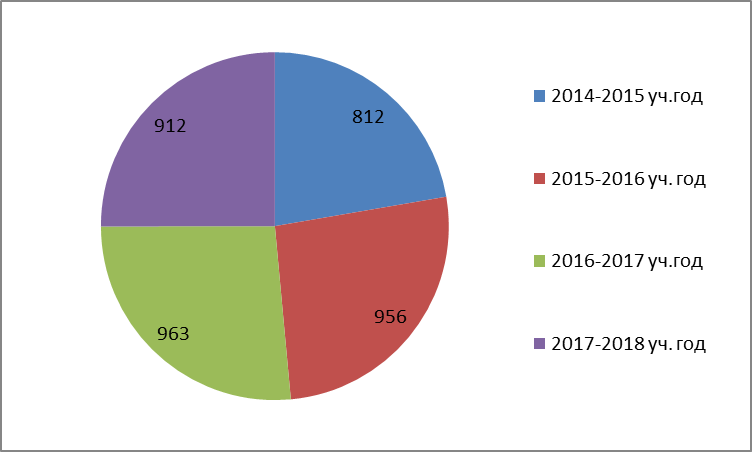 Количество кружков и секций в 2017-2018 учебном году.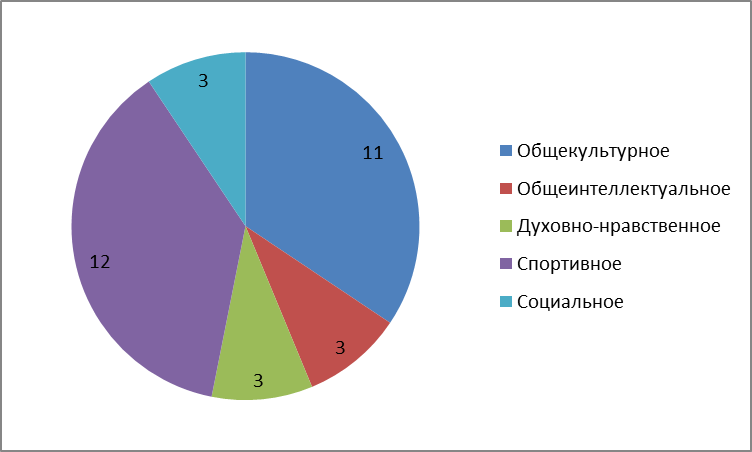 Количество учащихся, охваченных внеурочной деятельностью в 2017-2018 учебном году.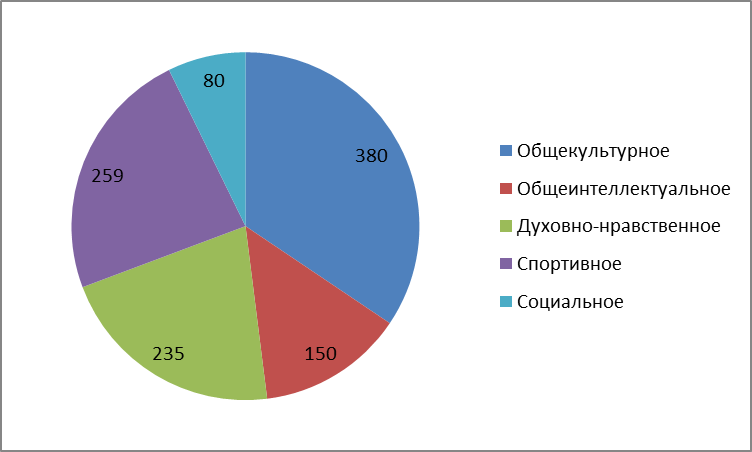 Взаимодействие семьи и школыСовершенно ясно, что без родительской общественности в организации учебно-воспитательного процесса не возможно достичь высоких результатов. Деятельность родителей и педагогов в интересах ребенка может только тогда стать успешной, если они станут союзниками, что позволит им лучше узнать ребенка, увидеть его в разных ситуациях, и таким образом помочь взрослым в понимании индивидуальных особенностей  детей, развитии их способностей, формировании ценностных, жизненных ориентиров, преодолении негативных поступков и проявлений в поведении. Именно семья с раннего  детства   призвана заложить  в ребенка нравственные ценности, ориентиры  на построение разумного образа жизни.        В школе проблемами взаимодействия с семьей занимаются в соответствии со своими должностными обязанностями заместитель директора по воспитательной работе, педагоги-психологи, классные руководители, руководители дополнительного образования.          На основе нормативных и локальных актов предполагается построить открытую социально-педагогическую систему, готовую к укреплению и расширению взаимодействия со всеми социальными институтами и прежде всего с семьей. Основными формами взаимодействия педагогов и родителей становятся:1.Общешкольные родительские собрания.2.  Родительский лекторий.3. Тематические конференции по обмену опытом воспитания  детей.4. Вечера вопросов и ответов.5. Встречи родительской общественности с администрацией школы для составления совместных программ действий, перспективных планов совместной работы.7. Индивидуальная работа, групповые формы взаимодействия педагогов и родителей.8. Создание системы массовых мероприятий с родителями, работа по организации совместной  общественно-значимой деятельности  и досуга родителей и учащихся.9. Оказание помощи родителям в формировании  нравственного образа жизни семьи.10. Создание условий для обеспечения прав родителей через  Управляющий Совет, Родительские комитеты классов.Оказание помощи родителям в развитии у детей социального опыта, коммуникативных умений и навыков, подготовке старшеклассников к семейной жизни.Правовоспитательная работа       В школе нет общественных формирований учащихся, склонных к совершению правонарушений экстремистской направленности.      Количество заседаний, совещаний, конференций, проведённых специалистами по правовому воспитанию - 5.     Число публикаций и выступлений по данной тематике – 4 выступления.      В школе имеется Управляющий Совет, который состоит из 4 комиссий, одна из которых выполняет функции по работе с родителями и местным сообществом (родительский комитет как коллегиальный орган упразднён), Совет профилактики (5 заседаний по положению), рассмотрено 53 учащихся и 16 семей.     Количество ходатайств от ОО, направленных в КДН и ЗП:- по несовершеннолетним - 1;- по семьям, находящимся в социально опасном положении - 1;                  - по выявленным фактам жестокого обращения с детьми - 0.     На внутришкольном учёте состоят 11 учащихся (0,8% от общего количества учащихся), 9 семей, находящихся в социально опасном положении. На учёте в ОДН состоят 10 подростков.Социальный паспортПодводя итоги воспитательной работы за 2017\2018 учебный год, следует отметить, что педагогический коллектив школы стремился успешно реализовать намеченные планы, решать поставленные перед ним задачи.Все направления воспитательной работы позволяют осуществлять личностно-ориентированный подход в воспитании при одновременной массовости воспитательных мероприятий и стимулировать творческие способности учащихся во всех аспектах воспитательной работы. Мероприятия, проводимые в течение учебного года, позволяют привлечь к различным видам деятельности большое количество детей, что способствует развитию творческих способностей практически каждого ученика.Выводы и рекомендации по разделу «Содержание образования и оценка образовательной деятельности».Основные общеобразовательные программы начального, основного и среднего общего образования разработаны  в соответствии с требованиями закона № 273-ФЗ «Об образовании в РФ», новых образовательных стандартов (НОО, ООО),  с учетом примерных основных образовательных программ, а также региональных, национальных и этнокультурных особенностей, образовательных потребностей и запросов участников образовательных отношений.Администрации школы совместно с классными руководителями, членами психолого-медико-педагогической службы создать картотеку одаренных детей, социально уязвимых детей, детей, попавших в трудные жизненные ситуации, детей с ограниченными возможностями здоровья.Организовать системную работу психолого-медико-педагогической службы при работе с разными категориями детей.Активизировать методическую работу с педагогами школы по овладению ими психолого-педагогических компетенций, включая компетенцию по применению инструментария и методов диагностики и оценки показателей уровня развития ребенка, педагогическому сопровождению с разными категориями детей.Организовать всестороннее обсуждение профессионального стандарта с участниками образовательных отношений.Раздел 4. Качество подготовки обучающихся по основным образовательным программам начального общего, основного общего и среднего общего образования.4.1. Характеристика системы управления качеством образования в общеобразовательной организации.В организационной структуре управления школой имеется служба оценки качества образования,  которая координирует работу компонентов структуры по управлению процессами и объектами.Анализ деятельности школы по данному направлению показал следующее.В школе разработана и реализуется программа развития (2015-2020 гг.), основные общеобразовательные программы начального общего, основного общего и среднего общего образования, программы, направленные на воспитание и социализацию учащихся в соответствии с возрастными особенностями. Деятельность школы регламентируется пакетом нормативно-правовых документов, включая документы финансово-экономического характера.4.2. Система оценки качества образования Внутренняя оценка качества образования осуществляется школой самостоятельно. В школе  разработаны  критерии, процедуры,  инструментарий и нормативно-правовые акты по оценке образовательных достижений.Система внутренних оценок включает: стартовую диагностику, рефлексивную самооценку, портфолио, текущую и тематическую оценки, внутришкольный мониторинг, промежуточную аттестацию, оценку проектов, самообследование. Периодичность процедур регламентирована локальными актами.Для проведения школьного мониторинга в структуре школьной методической службы создана служба мониторинга, имеется положение о ее деятельности. В отчетном периоде продолжен мониторинг. Оценка проектов осуществлялась посредством самооценки, отзыва руководителя, публичной презентации на конференциях, конкурсах  различного уровня. Результаты фиксировались в портфолио. Результаты промежуточной аттестации (анализ показателя 1.5 Численность/удельный вес численности учащихся, успевающих на "4" и "5" по результатам промежуточной аттестации, в общей численности учащихся (без 1 классов), приложение 1 «Результаты анализа показателей деятельности школы») позволяют сделать следующие выводы:Внешняя оценка качества образования в отчетном периоде включала мониторинговые исследования муниципального, регионального и  федерального уровней, государственную итоговую аттестацию, независимую оценку качества образования, общественную экспертизу качества образования и востребованность выпускников школы. Школа приняла участие во всех мониторинговых исследованиях, проводимых в системе образования.Независимая оценка качества образования осуществлялась через размещение на сайте школы отчета о результатах самообследования по итогам 2016-2017 уч. года, информационные сообщения о деятельности школы на общешкольных родительских собраниях,  рейтинговую оценку деятельности школы в аналитических материалах МО РМ (Образование в РМ. Статистика. Цифры. Факты),  результатах конкурсов педагогических достижений, результатах предметных и метапредметных олимпиад, конкурсов, участие школы в реализации ФЦПРО по направлению «Создание эффективных моделей государственно-общественного управления образованием, обеспечивающих его модернизацию как института социального развития», трансляции результатов опытно-экспериментальной работы по темам «Ресурсный центр здоровьесбережения и безопасного образа жизни» и «Формирование профессионально-педагогических компетенций педагогов как одно из условий реализации ФГОС ОО», по внедрению результатов экспериментального проекта по совершенствованию организации школьного питания в школах Республики Мордовия. Анализ показателя 1.18 «Численность/удельный вес численности учащихся, принявших участие в различных олимпиадах, смотрах, конкурсах, в общей численности учащихся»  показателя 1.19 (1.19.1, 1.19.2 и 1.19.3) Численность/удельный вес численности учащихся - победителей и призеров олимпиад, смотров, конкурсов, в общей численности учащихся приложение 1 «Результаты анализа показателей деятельности школы» показал, что количество участников и победителей различных олимпиад, смотров, конкурсов, что является следствием индивидуализированного и дифференцированного подходов, вариативности образовательных программ, технологий, средств обучения, реализации системно-деятельностного подхода в преподавании, профессиональном росте педагогов школы.  Государственная итоговая аттестация. Анализ показателей 1.6, 1.7, 1.8, 1.9, 1.10, 1.11, 1.12, 1.13, 1.14, 1.15, 1.1.16, приложение 1 «Результаты анализа показателей деятельности школы»).Средний балл ГИА выпускников 9 класса по русскому языку в отчетном периоде (  4,2 ).Средний балл ГИА выпускников 9 класса по математике (3,6).Средний балл ЕГЭ выпускников 11 класса по русскому языку (69,5).Средний балл ЕГЭ выпускников 11 класса по математике (  47,9/4,0)	Все выпускники получили аттестаты об основном и среднем общем образовании. В том числе 	11 выпускников 9 класса получили  аттестаты с отличием. 	8 выпускников 11 класса получили  аттестаты с отличием и награждены  медалями за особые успехи.Востребованность выпускников школы. Из 19  выпускников 9 класса 52 человек   (47%) продолжают обучение в 10 классе, 67 – поступили в колледжи.Из 51 выпускников 11 класса 51 человек   (100%) поступили в высшие учебные заведения.Ежегодно возрастает количество педагогов, принимающих участие в профессиональных конкурсах (очных и заочных). В 2017-2018  учебном году 28% педагогов школы приняли участие в заочных профессиональных конкурсах. В очных конкурсах педагоги школы показали следующие результаты: 2 место в городском конкурсе «Учитель-мастер», «Педагог-исследователь»,  победители в конкурсе «Лучший кабинет мордовского языка». В школе функционирует научное общество обучающихся, объединяющее детей, способных к научному поиску, заинтересованных в повышении своего интеллектуального и культурного уровня, стремящихся к углублению знаний, как по отдельным предметам, так и в области современных научных знаний.С целью выявления одаренных детей для дальнейшего их сопровождения в школе создан «Банк данных», в который включены 340  обучающихся 1 – 11 классов.В 2017-2018 учебном году все обучающиеся школы приняли участие в тех или иных конкурсах, соревнованиях, научно-практических конференциях, очных и дистанционных олимпиадах различного уровня (школьный, муниципальный, региональный, российский, международный).Результат участия приведен в показателях 1.17, 1.18, 1.19 (1.19.1, 1.19.2 и 1.19.3) приложения 1 «Результаты анализа показателей деятельности школы». Школа принимает активное участие в проектах и программах, занимается опытно-экспериментальной работой. На базе школы работают четыре площадки различных уровней: Федеральная стажировочная площадка по реализации мероприятий Федеральной целевой программы развития образования на 2016-2020 годы «Модернизация содержания и технологий по формированию предметных, метапредметных и личностных результатов в рамках учебных предметов предметной области «География», «Технология», «Искусство», «Обществознание» с учетом требований ФГОС».Республиканская экспериментальная площадка:1. «Ресурсный центр здоровьесбережения и безопасного образа жизни»  На основании договоров о создании базовых кафедр в  октябре 2014 года при школе открыты: кафедра «Лингвистики и методики преподавания иностранных языков» и кафедра физической культуры.Анализируя востребованность выпускников школы, следует отметить, что 47%  выпускников 9 классов продолжат обучение в 10 классе, 9% выпускников 11 классов поступили на факультет иностранных языков (Приложение 11). Выводы и рекомендации по разделу 4. Качество подготовки обучающихся по основным образовательным программам начального общего, основного общего и среднего общего образования.Анализ системы управления качеством образования и его оценка позволяют определить следующие выводы и задачи.В график ВШК поставит контроль за преподаванием и условиями для изучения учебных предметов, результаты по которым ниже показателей качества образования по городу (математика, история, обществознание, география).Активизировать работу службы мониторинга по оценке профессионально значимых с позиции профессионального стандарта педагога компетенций, оценке общественного заказа на образование и деятельность школы.Разработать программу мониторинга с контролем создания системы условий реализации основных общеобразовательных программ.Председатель комиссии по самообследованию              _____________ /С.С. СурайкинЧлены комиссии:     ПРИЛОЖЕНИЕ 1Результаты анализа показателей деятельности МОУ «Средняя общеобразовательная школа с углубленным изучением отдельных предметов №24»ПРИЛОЖЕНИЕ 2В соответствии с пунктом 3 части 2 статьи 29 Федерального закона от 29 декабря 2012 г. N 273-ФЗ "Об образовании в Российской Федерации" (Собрание законодательства Российской Федерации, 2012, N 53, ст. 7598; 2013, N 19, ст. 2326), приказом Министерства образования и науки РФ от 14 июня 2013 г № 462 «Об утверждении Порядка проведения образовательно организацией» и с целью подготовки отчета о результатах самообследования П Р И К А З Ы В А Ю:Провести самообследование в период с 2 апреля  по 18 июня  2018 года.Утвердить состав комиссии по подготовке и проведению самообследования (приложение 1) и план мероприятий подготовки и проведения самообследования (приложение 2).Комиссии подготовить отчет о результатах самообследования до 18 июня  2018г.Рассмотреть и утвердить отчет о результатах самообследования на заседании педагогического совета 30 августа 2018г.Контроль за исполнением настоящего приказа оставляю за собой.ПРИЛОЖЕНИЕ 3Формы методической работыПРИЛОЖЕНИЕ 4Творческий потенциал педагоговПРИЛОЖЕНИЕ 5       Финансовые ресурсы  МОУ «Средняя школа №24» , руб.:ПРИЛОЖЕНИЕ 6Мониторинг фонда оплаты труда работниковПРИЛОЖЕНИЕ 7Доходы от оказания платных услугПРИЛОЖЕНИЕ 8Итоги ОГЭ ПРИЛОЖЕНИЕ 9Результаты ЕГЭПРИЛОЖЕНИЕ 10УТВЕРЖДЕНО                                                                              Приказ № ____ от 01.09. 2016 г.                                                                                        Директор МОУ «Средняя школа № 24»                                                                                    _____________________С.С. Сурайкин                                                                                        Протокол педсовета № 1 от 31.08.2018г.Планвнутришкольного контроля  в муниципальном общеобразовательно учреждении «Средняя общеобразовательная школа с углубленным изучением отдельных предметов №24»  на 2017-2018 учебный годЦели контроля: Дальнейшее совершенствование образовательного процесса и повышение его результативности с учетом индивидуальных особенностей обучающихся, их интересов, образовательных возможностей, состояния здоровья.Осуществление мониторинга результатов обучения.Обеспечение единства учебной и внеучебной деятельности.Обобщение и распространение передового педагогического опыта.    Задачи контроля:Реализация утвержденных учебных программ и учебных планов в полном объеме.Соблюдение порядка проведения промежуточной и итоговой аттестации обучающихся и текущего контроля успеваемости.Повышение профессионального мастерства каждого учителя. Соблюдение норм СанПиН при организации учебно-воспитательного процесса.Контроль  качества образовательных достижений обучающихся.Оказание методической помощи учителям, дающим систематически результаты контрольных работ ниже уровня реальных возможностей учащихся; организация индивидуально - групповых занятий. Вопросы, подлежащие контролю:1. Контроль  за  выполнением всеобуча.2. Контроль за состоянием преподавания учебных предметов.3. Контроль за качеством знаний и уровнем успеваемости учащихся.4. Контроль за школьной документацией.5. Контроль за выполнением программ и предусмотренного минимума (к/р, п/р, л/р)6. Контроль за подготовкой и проведением экзаменов.7. Контроль за состоянием методической работы.8. Контроль за состоянием воспитательной работы.9. Контроль внедрения ФГОС НОО, ООО, СОО.10. Контроль экспериментальной и научно-исследовательской работы.11. Контроль за организацией условий обучения.	ПРИЛОЖЕНИЕ 11СОГЛАСОВАНО 1Председатель управляющего совета ________/О.Г. Пудовкинапротокол заседания от «31»августа 2018  г. №1Секретарь_______/ М.В. СтрежневаУТВЕРЖДАЮ 2Директор__________С.С. Сурайкин«31 » августа 2018г.Рассмотрено на заседании педагогического советапротокол от«31 » августа 2018 г. №1Секретарь___________/С.С. Лисовенко№ п/пЗдоровьесберегающая инфраструктураПлощадь и размеры (м2, м) Кол-воТехническое состояниеСпортивное оборудование и инвентарь в % к норме1Спортивный зал1Соответствует нормам СанПин 2.4.2.2821-10100%2Малый спортивный зал1Соответствует нормам СанПин 2.4.2.2821-10100%3Тренажёрный зал1Соответствует нормам СанПин 2.4.2.2821-10100%4Душевые4Соответствует нормам СанПин 2.4.2.2821-10100%5Раздевалки4Соответствует нормам СанПин 2.4.2.2821-10100%6Лыжная база1Соответствует нормам СанПин 2.4.2.2821-10100%7Физкультурно-оздоровительный комплекс с искусственным покрытием: 1.Футбольное поле.2. Баскетбольная и волейбольная площадка.3. Легкоатлетическая беговая дорожка.80х4524х121111Соответствует нормам СанПин 2.4.2.2821-10100%8Спортивная площадка,  используемая в зимнее время для занятий физической культурой (хоккейный корт, конькобежная подготовка).30х601Соответствует нормам СанПин 2.4.2.2821-10100%Здоровьесберегающие факторы, условияРеализацияПитьевой режимВ каждом кабинете имеется бутилированная водаОсвещенность.  Во  всех помещениях школы лампы дневного света в рабочем состоянии, во всех классных помещениях закреплены софиты над доской. Уровень освещенности соответствует санитарным нормам.Соответствие мебели.Удовлетворительное; мебель, соответствует санитарным нормам.Современное компьютерное оборудование.В школе имеется компьютерный класс, мобильный компьютерный класс, каждый классный кабинет оборудован мультимедийной и компьютерной техникой.Питание учащихся.Горячим питанием обеспечены  учащиеся  1-11 классов. Работает буфет.Проветривание.Все окна школы оснащены фрамугами, проветривание осуществляется согласно режиму проветриванияНаличие зон двигательной активности2 спортивных зала,  рекреации на этажах.Расписание с учетом шкалы трудности предметов.СоблюдаетсяДополнительное образование с учетом состояния здоровья и личных интересов ребенка.Представлено кружками и секциями различной направленности.Оптимальный режим двигательной активности.3 часа в неделю физкультура с 1-11 класс; на каждом уроке физкультминутки, динамический час в группах продленного дня, здоровительная гимнастика.Включение вопросов ЗОЖ  в учебные предметы и воспитательную работу.Окружающий мир в 1-4 классах, биология, ОБЖ, физкультура, классные часы, тематические мероприятия.Психологическое сопровождение.Педагог-психолог ведет работу со всеми учащимися 1-11 классов,отдельно по запросу педагогов проводятся диагностики, направленные на мотивацию, изучение уровня познавательной активности, предпрофильную подготовку, выявление интересов и склонностей, по запросу родителей организуются консультации.Использование современных подходов.Компетентный подход и деятельностное обучение (технологии критического мышления, дискуссии, проблемного обучения, учебной ролевой и деловой игры), интеграция учебных предметов, ИКТ).Мониторинги состояния здоровья.Психологический климат в классе, диспансеризация, мониторинг заболеваемости, групп здоровья, стоматологический профилактический осмотр.2014-20152015-20162016-20172017-2018Общее количество1144/100%1165/100%1171/100%1145/100%Основная919/80%793/68%824/70%862/75%Подготовительная192/17%328/28%298/25%223/19%Специальная31/2%41/3%40/3%48/4%Освобождены по состоянию здоровья-17/1%10/1%2014201520162017Число обучающихся, часто не посещающих занятия по болезни1551424Процент обучающихся, часто не посещающих занятия по болезни1,3%0.43%1.2%2%Кол-во детей, обращавшихся в медицинские учреждения879865915898Некоторые инфекционные и паразитарные болезни17172520Новообразования--1-Болезни крови, кроветворных органов и отдельные нарушения, вовлекающие иммунный механизм1982042Болезни эндокринной системы, расстройства питания, нарушения обмена веществ8614888108Болезни нервной системы и органов чувств10590111112Болезни системы кровообращения130136153159Болезни органов дыхания17476758Болезни органов пищеварения380395365329Болезни кожи и подкожной клетчатки4764Болезни мочеполовой системы82949583Врождённые аномалии (пороки развития), деформации и хромосомные нарушения4555Травмы, отравления и некоторые другие последствия воздействия внешних причин51514973№ФИОКвалификационная категорияПравительственные/отраслевые награды, почётное звание1Сурайкин Сергей СтепановичВысшаяЗаслуженный учитель Республики Мордовия2Юфатов Вячеслав МатвеевичВысшаяНагрудный знак «Отличник народного просвещения»; Почётное звание «Заслуженный работник физкультуры Республики Мордовия»3Новиков Анатолий АлександровичВысшаяНагрудный знак «Отличник народного просвещения»4Скупова Елена АлексеевнаВысшаяПочётная грамота МО и науки РФ5Кудрявцев Михаил СергеевичПерваяПочётная грамота г.о.Саранск6Поваляев Алексей ИвановичПервая7Гефко Григорий АлександровичВысшаяКол-во обучающихсяИЮНЬИЮНЬИЮНЬИЮНЬИЮЛЬИЮЛЬИЮЛЬИЮЛЬАВГУСТАВГУСТАВГУСТАВГУСТКол-во обучающихсяГородСаранскСанаторийЛагерьДр. город,отдых с родителями,деревня.ГородСаранскСанаторийЛагерьДр. город,отдых с родителями,деревня.ГородСаранскСанаторийЛагерьДр. город,отдых с родителями,деревня.11456349783524681554515595938414Достижения обучающихся:(конкурсы, соревнования, выставки и т.д.)Количество участниковКоличество обучающихсяпризёров, чемпионов, обладателей Гран-при и т.д.Количество ансамблей, команд -  призеров, обладателей гран-при  и т.д.Количество мероприятий, в которых приняли участиеКоличество детей участников - учрежденческого117046291571095 - муниципального54355895543 - республиканского18735936187 - всероссийского13826132138 - международного-----Кружки, секции, студии и т.п.КлассыКоличество учащихсяТанцевальная студия «Карт Бланш»1-978/7%Игра на гитаре6, 7, 814/1%Танцевальный кружок181/7%Хоровая студия «Озарение»5-850/4%Ансамбль «Вдохновение»6-1112/1%Танцевальный коллектив «Веснушки»526/2%Танцевальный клуб «Фурор»16/0.5%Природа и мы.1119/10%Фольклорный ансамбль145/4%Вокальный кружок3, 537/3%Театральный кружок «Маска»4, 715/1%Танцевальный кружок316/1%Занимательный английский160/5%Шашки и шахматы1-1080/7%Шашки6-1110/0.1%Эколого-биологический клуб4-1154/5%Эпос мордовского народа162/5%Военно-патриотический клуб «Честь имею!»7-1150/4%Пешеходный туризм5,615/1%Настольный теннис1-730/3%Баскетбол(девочки)6-812/1%Баскетбол(юноши)7-920/2%Волейбол(девочки)6,7,8,9,10,1115/1%Лыжные гонки6,715/1%Лыжные гонки4,5,910/0,1%Биатлон(мальчики)3-515/0,1%Самбо1-930/3%Лёгкая атлетика2-1120/2%Футбол2-827/2%Учебный год2014201520162017Среднее Кол-во обучающихся1144116311781145910(78%)Занято в кружках и секциях812(71%)956(82%)963(82%)912(80%)910(78%)№ п/пВсего учащихся11451.Под опекой22.Приёмные семьи13.Дети, не проживающие с родителями54.Дети участников боевых действий365.Дети – инвалиды236.Дети-сироты-7.Многодетные семьи46 8.Неполные семьи2209.Родители-инвалиды1310.Малоимущие158/М.Ю.Королева/Т.М.Пимкина/Л.В.Смагина/О.В.Тетерева/О.В. МаксимкинаЮ.А. Букина/Стрежнева М.В./Марисова С.Ю./Косова Н.А./Репникова О.Ф./Поликарпова Е.В.№ п/пПоказателиЕдиница измерения1.Образовательная деятельность1.1.Общая численность учащихся11451.2.Численность учащихся по образовательной программе начального общего образования4261.3.Численность учащихся по образовательной программе основного общего образования6161.4.Численность учащихся по образовательной программе среднего общего образования1031.5.Численность/удельный вес численности учащихся, успевающих на "4" и "5" по результатам промежуточной аттестации, в общей численности учащихся (без 1 классов)569/49%1.6.Средний балл государственной итоговой аттестации выпускников 9 класса по русскому языку4,21.7.Средний балл государственной итоговой аттестации выпускников 9 класса по математике3,61.8.Средний балл единого государственного экзамена выпускников 11 класса по русскому языку69,51.9.Средний балл единого государственного экзамена выпускников 11 класса по математике47,9/4,01.10.Численность/удельный вес численности выпускников 9 класса, получивших неудовлетворительные результаты на государственной итоговой аттестации по русскому языку, в общей численности выпускников 9 класса1/0,8%1.11.Численность/удельный вес численности выпускников 9 класса, получивших неудовлетворительные результаты на государственной итоговой аттестации по математике, в общей численности выпускников 9 класса	7/5,8%1.12.Численность/удельный вес численности выпускников 11 класса, получивших результаты ниже установленного минимального количества баллов единого государственного экзамена по русскому языку, в общей численности выпускников 11 класса0/01.13.Численность/удельный вес численности выпускников 11 класса, получивших результаты ниже установленного минимального количества баллов единого государственного экзамена по математике, в общей численности выпускников 11 класса0/01.14.Численность/удельный вес численности выпускников 9 класса, не получивших аттестаты об основном общем образовании, в общей численности выпускников 9 класса	7/5,8%1.15.Численность/удельный вес численности выпускников 11 класса, не получивших аттестаты о среднем общем образовании, в общей численности выпускников 11 класса01.16.Численность/удельный вес численности выпускников 9 класса, получивших аттестаты об основном общем образовании с отличием, в общей численности выпускников 9 класса	11/9,2%1.17.Численность/удельный вес численности выпускников 11 класса, получивших аттестаты о среднем общем образовании с отличием, в общей численности выпускников 11 класса8/15,6%1.18.Численность/удельный вес численности учащихся, принявших участие в различных олимпиадах, смотрах, конкурсах, в общей численности учащихся	915/80%1.19.Численность/удельный вес численности учащихся - победителей и призеров олимпиад, смотров, конкурсов, в общей численности учащихся, в том числе:166/14,4%1.19.1.Регионального уровня154/13,4%1.19.2.Федерального уровня12/1,4%1.19.3.Международного уровня0/01.20.Численность/удельный вес численности учащихся, получающих образование с углубленным изучением отдельных учебных предметов, в общей численности учащихся (5-11 классы)376/32,8%1.21.Численность/удельный вес численности учащихся, получающих образование в рамках профильного обучения, в общей численности учащихся0/01.22.Численность/удельный вес численности обучающихся с применением дистанционных образовательных технологий, электронного обучения, в общей численности учащихся12/1,04%1.23.Численность/удельный вес численности учащихся в рамках сетевой формы реализации образовательных программ, в общей численности учащихся51/4,4%1.24.Общая численность педагогических работников, в том числе:	821.25.Численность/удельный вес численности педагогических работников, имеющих высшее образование, в общей численности педагогических работников82/100%1.26.Численность/удельный вес численности педагогических работников, имеющих высшее образование педагогической направленности (профиля), в общей численности педагогических работников80/97%1.27.Численность/удельный вес численности педагогических работников, имеющих среднее профессиональное образование, в общей численности педагогических работников0/01.28.Численность/удельный вес численности педагогических работников, имеющих среднее профессиональное образование педагогической направленности (профиля), в общей численности педагогических работников0/01.29.Численность/удельный вес численности педагогических работников, которым по результатам аттестации присвоена квалификационная категория, в общей численности педагогических работников, в том числе:65/79%1.29.1.Высшая34/41%1.29.2.Первая31/38%1.30Численность/удельный вес численности педагогических работников в общей численности педагогических работников, педагогический стаж работы которых составляет:20/24%1.30.1.До 5 лет11/13%1.30.2.Свыше 30 лет9/11%1.31.Численность/удельный вес численности педагогических работников в общей численности педагогических работников в возрасте до 30 лет18/22%1.32.Численность/удельный вес численности педагогических работников в общей численности педагогических работников в возрасте от 55 лет13/16%1.33.Численность/удельный вес численности педагогических и административно-хозяйственных работников, прошедших за последние 5 лет повышение квалификации/профессиональную переподготовку по профилю педагогической деятельности или иной осуществляемой в образовательной организации деятельности, в общей численности педагогических и административно-хозяйственных работников82/100%1.34.Численность/удельный вес численности педагогических и административно-хозяйственных работников, прошедших повышение квалификации по применению в образовательном процессе федеральных государственных образовательных стандартов, в общей численности педагогических и административно-хозяйственных работников100%2.Инфраструктура2.1.Количество компьютеров в расчете на одного учащегося0,12.2.Количество экземпляров учебной и учебно-методической литературы из общего количества единиц хранения библиотечного фонда, состоящих на учете, в расчете на одного учащегося19664/1145=17,12.3.Наличие в образовательной организации системы электронного документооборотада2.4.Наличие читального зала библиотеки, в том числе:да2.4.1.С обеспечением возможности работы на стационарных компьютерах или использования переносных компьютеровда2.4.2.С медиатекойда2.4.3.Оснащенного средствами сканирования и распознавания текстовда2.4.4.С выходом в Интернет с компьютеров, расположенных в помещении библиотекида2.4.5.С контролируемой распечаткой бумажных материалов	да2.5.Численность/удельный вес численности учащихся, которым обеспечена возможность пользоваться широкополосным Интернетом (не менее 2 Мб/с), в общей численности учащихся719/63%2.6.Общая площадь помещений, в которых осуществляется образовательная деятельность, в расчете на одного учащегося4,33кв.м. «СРЕДНЯЯ ОБЩЕОБРАЗОВАТЕЛЬНАЯ ШКОЛА С  УГЛУБЛЕННЫМ ИЗУЧЕНИЕМ ОТДЕЛЬНЫХ ПРЕДМЕТОВ № 24»П Р И К А Зот  « 30 » марта  2018 года                                                                от  « 30 » марта  2018 года                                                                № 01-10/11     г. Саранск     г. Саранск     г. Саранск     г. Саранск     г. Саранск     г. Саранск     г. СаранскО проведении самообследования  МОУ «Средняя общеобразовательная школа с углубленным изучением отдельных предметов №24» О проведении самообследования  МОУ «Средняя общеобразовательная школа с углубленным изучением отдельных предметов №24» ДиректорМОУ «Средняя школа №24»/С.С. СурайкинС приказом ознакомлен(а):/М.Ю.Королева/Т.М.Пимкина/Л.В.Смагина/О.В.Тетерева/Е.И.Ягодина/Ю.А. Букина/ М.В. Стрежнева/ С.Ю. Марисова/ Н.А. Косова/ О.Ф. Репникова/ Е.В. ПоликарповаФормы методической работыМероприятияНаправленные на повышения квалификации и профессионального мастерства педагогических и руководящих работников школы:Курсовая подготовка (в том числе, дистанционно);Обучающие семинары;Теоретические и практико-ориентированные семинары (в том числе, в рамках деятельности структурных подразделений методической службы);Школьная методическая подготовка педагогов (повышение квалификации учителейГрупповыеСеминары-практикумы с мастер-классами, ярмарки методических идей, открытые  уроки, отчёты  творческих (проектных) групп, выставки, декады молодых педагогов и др. Творческие (проектные) группы педагогов (на постоянной и временной основе).ИндивидуальныеСамообразование, персональные сайты (странички), собственное электронное портфолио.Наименование показателя2015 год2016 год2017 годДоходы – всего40185152,3442752008,1643529292,69Доходы от оказания платных услуг (работ)712628,61597551,48542527,73Доходы от штрафов, пеней, иных сумм принудительного изъятияИные доходы (собственные средства)2382254,192073984,811451231,62Субсидии на выполнение государственного (муниципального) задания в т.ч35461287,0Субсидия из городского бюджета35461287,038403905,0039338784,30Субсидия из городского бюджета на содержание имуществаСубсидия из бюджета Субъекта РФСубсидии на иные цели1628982,541676566,872196749,04Показатели2017 годРасходы учреждения, всего 43498618,19в том числеФонд оплаты труда с начислениями 27703740,33Количество работников, всего, чел.106в т.ч. педагогических работников, чел.79Средняя заработная плата, всего работников22300,61Средняя заработная плата педагогических работников23256Показатели2017 годДоходы от оказания платных услуг (работ)542527,73Количество потребителей услуг175Русский языкРусский языкРусский языкРусский языкРусский языкРусский языкРусский языкРусский языкРусский языкклассВсего сдавалиНа «5»На «4»На «3»На «2»Средний баллКач-во знаний, %Успеваемость, %9-е кл11950511714,28599город 4,1МатематикаМатематикаМатематикаМатематикаМатематикаМатематикаМатематикаМатематикаМатематикаВ форме ОГЭ, 9 классы В форме ОГЭ, 9 классы В форме ОГЭ, 9 классы В форме ОГЭ, 9 классы В форме ОГЭ, 9 классы В форме ОГЭ, 9 классы В форме ОГЭ, 9 классы В форме ОГЭ, 9 классы В форме ОГЭ, 9 классы 9-е11916613573,66594город3,8Мате-матика (Б)Мате-матика (П)Русский языкФизика БиологияХимияИнфор-матикаИсторияОбществознаниеЛитератураАнглийский языкГеографияКол-во сдававших4730516149416346102Кол-во уч-ся, получивших 80 баллов и выше--12--1--3-3-Кол-во уч-ся, получивших баллы ниже минимума--- ----13---Средний баллпо школе4,047,969,563,859,157,662,847,954,752,565,548,5средний балл по школе  57,2средний балл по школе  57,2средний балл по школе  57,2средний балл по школе  57,2средний балл по школе  57,2средний балл по школе  57,2средний балл по школе  57,2средний балл по школе  57,2средний балл по школе  57,2средний балл по школе  57,2средний балл по школе  57,2средний балл по школе  57,2средний балл по школе  57,2город 57,7город 57,7город 57,7город 57,7город 57,7город 57,7город 57,7город 57,7город 57,7город 57,7город 57,7город 57,7город 57,7Всего выпускников9 классовПродолжат обучениев 10 классеСУЗ1195267Всего выпускников 11 классовПродолжат обучениев ВУЗахПродолжат обучениев СУЗах ТрудоустройствоАрмия5151000